Міністерство освіти і науки України Ніжинський державний університет імені Миколи ГоголяПриродничо-географічний факультетКафедра географіїОсвітньо-професійна програма:географія туризмуСпеціальність:103 Науки про Землю КВАЛІФІКАЦІЙНА РОБОТАна здобуття освітнього ступеня: магістр географії, туризмознавець,  викладач географії СПОРТИВНИЙ ТА ЕКСТРЕМАЛЬНИЙ ТУРИЗМ: СУЧАСНИЙ СТАН ТА ПЕРСПЕКТИВИ РОЗВИТКУ В УКРАЇНІСтудента Данильця Валерія МиколайовичаНауковий керівник: канд. геогр. наук, доцентФілоненко І.М.Рецензент: Шовкун Т.М., кандидат географічних наук, доцентРецензент: Зеленська О.О., кандидат економічних наук, завідувач кафедри туризму Чернігівського технологічного університетуДопущено до захисту                                        Завідувач кафедри:                                                ________________                                                В.В. Остапчук Ніжин- 2019ЗмістВступ………………………………...……………………………....……..…..51. Теоретико-методичні основи дослідження спортивного та екстремального туризму……………………………………………………….....101.1. Спортивний туризм, як різновид туризму…..…………………...….....101.2. Екстремальний туризм та його структура………..……....................…171.3. Методика дослідження спортивного та екстремального туризм.……25Висновки до розділу 1....................................................................................302. Географія спортивного та екстремального туризму в Україні.........322.1. Передумови та територіальні особливості розвитку спортивного туризму в Україні………………………………….…………..............................…322.2. Передумови та територіальні особливості розвитку екстремального туризму в Україні………………………………………………..….................……43Висновки до розділу 2....................................................................................573. Перспективи розвитку спортивного та екстремального туризму в Україні……………………………………………………………………………....603.1. Проблеми розвитку спортивного та екстремального туризму в Україні….....................................................................................................................603.2. Перспективи розвитку спортивного та екстремального туризму в Україні.........................................................................................................................68Висновки до розділу 3....................................................................................71Висновки…………………………………………………...……..……….…73Список використаних джерел………………...…………………..……….76АНОТАЦІЯМагістерська робота присвячена вивченню проблем і перспектив розвитку спортивного і екстремального туризму в Україні. У першому розділі висвітлені теоретико-методичні основи дослідження спортивного та екстремального туризму. У другому розділі розглянуто географію спортивного та екстремального туризму в Україні. В розділі третьому подані перспективи розвитку спортивного та екстремального туризму в Україні. За результатами роботи зроблені висновки та пропозиції щодо розвитку спортивного та екстремального туризму в Україні. Ключові слова: туризм, розвиток туризму, туризм в Україні, спортивний туризм, екстремальний туризм.SUMMARYThe subject of work - problems and prospects of development of sports and extreme tourism in Ukraine.The purpose of this work is to study the problem and prospects of development of sports and extreme tourism in Ukraine.In the first section, theoretical and methodological foundations of the study of sports and extreme tourism. The second section provides information on the geography of sports and extreme tourism in Ukraine. Section three describes the prospects for the development of sports and extreme tourism in Ukraine.According to the results of the work, conclusions and proposals on the development of sports and extreme tourism in Ukraine were made.Keywords: tourism, tourism development, tourism in Ukraine, sports tourism, extreme tourism.ВСТУПСпорт є невід'ємною частиною сучасного способу життя. В цьому зв'язку спортивний туризм можна вважати одним з найбільш значущих і перспективних видів туризму. Масовість туризму, а значить, і його корисність для країни і народу значно перевершує багато видів спорту.Актуальність обраної теми полягає в тому, що в Україні з кожним роком посилюється попит як на внутрішній, так і на виїзний спортивний та екстремальний туризм. Туристи вважають за краще проводити свій відпочинок в активній формі, і це не залежить від рівня підготовки або пори року і навіть вікові рамки не є перешкодою. Туризм виступає як складне соціальне явище, яке має багато граней, оскільки жодна з існуючих наук не може повністю охарактеризувати його як об'єкт власних досліджень і жоден з існуючих інститутів не в змозі вирішити комплекс його проблем.Спортивний та екстремальний туризм в Україні знаходяться на стадії активного розвитку. Цьому сприяють природні умови і впровадження передових технологій, що в слідстві спонукає на зростання попиту і пропозиції на туристичному ринку.Сьогодні системному розвитку спортивного та екстремального туризму в Україні перешкоджає відсутність розробленої теорії та методики даного процесу. Перш за все, не до кінця визначені межі і структура самого явищ, званих екстремальним і спортивним туризмом, ті специфічні організаційно-економічні риси, які їм притаманні, а також вимоги до управлінського процесу, які з них випливають.Екстремальний туризм – в широкому сенсі один з видів туристичного відпочинку, в тій чи іншій мірі пов'язаний з ризиком. Це повна протилежність пасивного туризму, здатна собою змінити звичне уявлення про відпочинок. Активні види спорту і відпочинку набирають все більшу кількість шанувальників серед туристів. Найбільш популярним став дайвінг – число дайверів зростає в усьому світі і зокрема в Україні. Дайвери впевнені, що немає нічого кращого, ніж зануритися на 40 метрову глибину з важкими балонами, що перебувають за спиною. Якщо подивитися на цифри, стане очевидно, що дайвінг поширився, зараз в світі близько 20 млн. сертифікованих дайверів-любителів, ще 40 років тому їх було лише кілька сотень.На сьогоднішній день стали вкрай популярні стрибки з парашутом. З парашутом почали стрибати більше півстоліття тому, але придбав масовості цей вид екстремального туризму набув лише 15 років тому. Сьогодні налічується велика різноманітність варіантів стрибків з парашутом. У них входить скайсерфінг, групова акробатика, але найпопулярніший BASE-jumping.Якщо людина не бажає занурюватися під воду, або стрибати з великих висот, можна спробувати віндсерфінг – це також популярний вид екстремального туризму. Ще можна спробувати себе в сплаві по бурхливих гірських річках, це точно запам'ятатися на довгі роки. А для тих, хто боїться води, пропонуються екстремальні пішохідні тури, які проходять з небезпеками і певними труднощами.Одним з найбільш екстремальних видів відпочинку є альпінізм, де можна перевірити фізичну та психологічну витривалість людини та спелеотуризм.Екстремальний туризм, як різновид, має велику привабливість для підприємців і організаторів туризму. Споживача перестають задовольняти пасивні види туризму, тому на сьогоднішній день екстремальний туризм і активні види відпочинку почали користуватися великою популярністю.В Європі екстремальні види туризму почали стрімко розвиватися і набувати масовості з кінця 1980-х – початку 1990-х років. В Україні ж – з середини 1990-х років. Тому питання стосовно розвитку екстремального туризму, основних передумов, що цьому сприяють потребує постійних досліджень і вивчення.Актуальність питань, пов'язаних з проблемами і перспективами розвитку спортивного і екстремального туризму в Україні викликала високий інтерес і увагу до теоретичних і практичних аспектів даної проблеми. Дослідження проблем та перспектив розвитку спортивного і екстремального туризму відображено в роботах А.В. Бабкіна, Ю.А. Короленка, М.Б. Бержакова, А.Ю. Александрова, В.Г. Гуляєв, Н.І. Кабушкін, Ю.В. Зюзенкова і Л.В. Ковинева та ін.Об'єктом дослідження даної роботи є спортивний і екстремальний туризм як сучасні перспективні види туризму.Предметом дослідження є проблеми і перспективи розвитку спортивного і екстремального туризму в Україні.Мета – вивчити передумови розвитку спортивного і екстремального туризму в Україні для подальшого розширення цих напрямків туризму.Завдання:1. Описати спортивний туризм як різновид туризму.2. Дати характеристику екстремальному туризму та його структури.3. Розглянути методику дослідження спортивного та екстремального туризму.4. Вивчити передумови та територіальні особливості розвитку спортивного туризму в Україні.5. Дослідити передумови та територіальні особливості розвитку екстремального туризму в Україні.6. Проаналізувати проблеми розвитку спортивного та екстремального туризму в Україні.7. Охарактеризувати перспективи розвитку спортивного та екстремального туризму в Україні.Методи дослідження. Для вирішення поставлених завдань у роботі використано загальнонаукові методи: аналізу та синтезу (при проведенні аналізу існуючих теоретичних і методичних підходів та положень, наукових розробок з проблем формування стратегії розвитку спортивного та екстремального туризму в Україні, а також визначенні специфічних особливостей функціонування галузі спортивного та екстремального туризму в Україні); структурно-логічний (при систематизації чинників, які впливають на розвиток спортивного та екстремального туризму в Україні; при розробці класифікації видів туризму); узагальнення (при удосконаленні змісту дефініцій «туризм», «спортивний туризм», «екстремальний туризм»).Наукова новизна роботи полягає в постановці, теоретичному обґрунтуванні та вирішенні ряду питань щодо формування стратегії розвитку спортивного та екстремального туризму в Україні.Апробація результатів роботи. Матеріали магістерської роботи були представлені на IV Всеукраїнській конференції молодих науковців «Сучасні проблеми природничих наук» (м. Ніжин, 17 – 18 квітня 2019 року).За матеріалами проведеного дослідження було опубліковано тези:  Спортивний туризм як різновид туризму Матеріали IV Всеукраїнської конференції молодих науковців «Сучасні проблеми природничих наук». Ніжин: «Наука-сервіс», 2019. С. 62.Практична значимість: результати даної роботи можуть використовуватися для вирішення поточних завдань індустрії спортивного і екстремального туризму та під час навчання студентів туристичних спеціальностей.Робота складається зі вступу, трьох розділів, висновків, списку використаної літератури, який включає 59 джерел. Основний текст роботи викладений на 73 сторінках.1. Теоретико-методичні основи дослідження спортивного та екстремального туризму1.1. Спортивний туризм як різновид туризмуУ вітчизняному туризмі використовується класичне визначення туризму – тимчасове переміщення людей з місця свого постійного проживання в іншу країну або на іншу територію в межах своєї країни у вільний час з метою відпочинку, оздоровчих, гостьових, пізнавальних або професійно-ділових цілях, але без заняття оплачуваною роботою в відвідуваному місці [7]. Туризм – це взаємопов'язане об'єднання видів діяльності і організацій, які повністю або частково надають послуги транспорту, товари, розміщення та інші необхідні засоби для поїздок з будь-якою метою, не пов'язаною з повсякденною діяльністю за межами постійного мешкання.Існує кілька підходів щодо визначення туризму, деякі з них будуть представлені нижче.Туризм як галузь науки – це діяльність, спрямована на створення і розкриття аспектів туризму. Наука спрямована на вивчення як туризму в цілому, так і на окремих його напрямків. Наука займалася розробкою понять суб'єкта та об'єкта туристичної наукової діяльності. Туризм є об'єктом вивчення наукових досліджень [10].Туризм як галузь в економіці – це дисципліна, яка вивчає і аналізує економічні відносини в процесі виробництва і реалізації продуктів з метою задоволення потреб клієнтів [7]. Поняття «туризм» і «економіка» тісно пов'язані між собою, тому що туризм стимулює зростання доходів елементів інфраструктури.Стосовно до окремо взятій країні ООН пропонує класифікувати туризм і виділяти при цьому наступні його види:1. Внутрішній туризм, який включає діяльність в межах розглянутої країни відвідувача, що постійно мешкає в ній, в рамках якоїсь внутрішньої туристської поїздки, або виїзної туристичної поїздки.2. З організації в'їзного туризму, який включає діяльність відвідувача, що не проживає в розглянутій країні, в межах даної країни під час в'їзної туристської поїздки.3. Виїзний туризм, який включає діяльність відвідувача, що постійно проживає в розглянутій країні, за межами даної країни в рамках якоїсь виїзної туристської поїздки, або внутрішньої туристської поїздки [21].Причому «три вищевказаних виду туризму можуть комбінуватися різним чином, складаючи інші види туризму, і в цьому випадку слід використовувати такі визначення:- туризм в межах країни, який включає внутрішній і в'їзний туризм, тобто діяльність відвідувачів, які проживають і які не проживають в даній країні, в межах даної країни в рамках внутрішніх або міжнародних туристських поїздок;- національний туризм, який включає внутрішній і виїзний туризм, тобто діяльність відвідувачів, які постійно проживають в даній країні, в межах і за межами даної країни в рамках будь-яких внутрішніх, або виїзних туристських поїздок;- туризм за межами країни, який включає діяльність відвідувачів, які постійно проживають в даній країні, за її межами в рамках внутрішніх або виїзних туристських поїздок, і діяльність відвідувачів, які не проживають в даній країні, в межах даної країни у час виїзних туристських поїздок [28].Також пропонується класифікувати туристські поїздки за такими ознаками:1. Основна мета туристичної поїздки, без якої та б не відбулася і яка визначає типові види діяльності та моделі поведінки туриста, включаючи особисті і ділові цілі.2. Тип «туристського продукту» – комбінація його ключових параметрів (місце відвідування, види транспорту, розміщення, активності в місцях перебування та ін.), актуальна для професійних учасників туристичного ринку. З цієї точки зору виділяються як самостійні типи гастрономічний туризм, екотуризм, міський, пляжний, агротуризм, оздоровчий, зимовий туризм і т. д.3. Тривалість поїздки або відвідування за кількістю ночівель з виділенням в якості типових тривалих і короткострокові поїздки.4. Місце початку і місце призначення поїздки по країні і (або) регіону постійного проживання та відвідування.5. Вид транспорту (основний) – той, на якому подолана найбільша відстань або проведена найбільшу кількість часу або витрачена найбільшу кількість коштів. При цьому виділяються повітряний, водний і сухопутний транспорт.6. Вид розміщення з розподілом його на розміщення на комерційній, некомерційній, комбінованій основі або без отримання послуг розміщення (походи) [35].Відзначимо, що представлена класифікація видів туризму, пропонована методичними рекомендаціями ООН і носить в силу цього частково нормативний характер, доповнюється низкою вітчизняних і зарубіжних фахівців. Деякі з них пропонують використовувати на додаток до перерахованих ще ряд критеріїв, практично всі з яких знаходяться в складі організаційно-економічного блоку. Так, зокрема, А.Ю. Александрова, А.В. Бабкін, Л.П. Шматько і деякі інші автори пропонують доповнити даний блок наступними критеріями:- наявності туру і формуючого його професійного учасника ринку (організований і неорганізований туризм);- числа спільно подорожуючих туристів (індивідуальний і груповий туризм);- віку подорожуючих (дитячий, молодіжний туризм, а також туризм осіб середнього і третього віку);- суб'єкта, що фінансово утримує (або співфінансує) поїздку (комерційний і соціальний туризм);- доступності туристичної поїздки і окремих послуг (масовий і елітарний туризм);- інтенсивності туристичних потоків (постійний і сезонний туризм);- стійкості як моделі господарської поведінки, що не завдає незворотної шкоди навколишньому середовищу [7].У роботах практично всіх авторів з числа перерахованих, а також ряду інших серед видів туризму зустрічається поняття спортивного туризму.За А.В. Бабиним, «спортивний туризм передбачає виїзд для проведення спортивних заходів в тих чи інших країнах і регіонах. Його, в свою чергу, можна поділити на професійний і любительський туризм, ... який можна поділити наступним чином: зимові та літні, а також водні, повітряні, пустельні і гірські види спорту» [9]. Незрозумілим при цьому залишається те, чому останній розподіл пропонується тільки для аматорського спортивного туризму, а також те, чому дане визначення не охоплює собою подорожі уболівальників і глядачів.Л.П. Шматько характеризує його значно ширше наступним чином: «Спортивний туризм – це поїздки для участі в різних спортивних змаганнях. Спортивний туризм підрозділяється на два різновиди: активний – поїздка і перебування в відвідуваному місці для безпосередньої участі в спортивних змаганнях, і пасивний – коли поїздка і перебування здійснюються для участі в спортивних змаганнях як глядач ... » [57]. Тобто спортивний туризм в даному випадку – це подорожі не тільки професійних спортсменів і любителів, обслуговуючих їх команд, організаторів, а й глядачів спортивних змагань.Ще більш широке визначення спортивного туризму пропонується А.Я. Булашев: «спортивний туризм може бути визначений як переміщення індивідів за межі їх постійного місця проживання, повністю або частково мотивоване інтересом задоволення специфічних спортивних потреб туристів, пов'язаних з підтримкою і розвитком фізичних кондицій і спортивної майстерності; професійних навичок; розвагою; організацією дозвілля і спілкування на основі використання спортивних ресурсів у формі туристичних продуктів» [12].Пропонується виділяти такі рівні спортивного туризму:1. Професійний спортивний туризм, заснований на професійній або напівпрофесійній діяльності і контактах в спортивному середовищі;2. Спеціалізований спортивний туризм, що має в якості основної мети поїздки активні заняття, часто в певних видах спорту, включаючи масові спортивно-рекреаційні заходи, або пасивну глядацьку участь в визначених спортивних подіях.3. Неспеціалізований спортивний туризм, який реалізує попередній намір, але при цьому має іншу, переважно, рекреаційно-оздоровчу домінанту в мотивації поїздки і використанні спортивних технологій різних видів спорту;4. Супутній спортивний туризм представляє додатковий, необов'язковий елемент туристської поведінки, тому що участь у спортивній активності в ієрархії мотивації туриста займає нижчу позицію, а часто є результатом імпульсивного рішення, прийнятого вже в період перебування в дестинації скористатися наявною спортивною інфраструктурою і обслуговуванням або розділити участь в спортивних заняттях за компанію, для підтримки нових знайомств і т. д. [16]. Щоправда, дехто висловлює сумнів щодо доцільності зарахування до спортивного туризму так званого супутнього спортивного туризму, тому що тут спорт є лише одним з варіантів проведення часу під час в тому числі неспортивно вмотивованої туристської поїздки.У цілому з наведеного вище можна зробити висновок про відсутність єдиного підходу до визначення терміну «спортивний туризм». Це, перш за все, випливає з різного трактування змісту і ролі, яку відіграє прикметник «спортивний» щодо туризму у різних фахівців з числа процитованих. Поняття «спортивний» виступає по відношенню до видів рекреаційного, оздоровчого, культурного і пізнавального, а також ділового туризму, який визначається головною метою туристичної поїздки спортсменів, тренерів, обслуговуючого персоналу, а також глядачів спортивних заходів, уболівальників спортсменів і команд як об'єднуюче поняття більш високого рівня.Сформульований підхід дозволяє визначити це явище як групу видів туризму, що виділяється за ознакою єдності сфери реалізації різноманітних головних цілей туристичних поїздок: спортивний туризм являє - це поїздки в будь-яке основне місце призначення, що знаходиться за межами звичайного середовища туристів, на термін менше року з будь-якою особистою або діловою метою (за винятком мети працевлаштування на підприємстві, зареєстрованому в країні або місці відвідування), що досягається в сфері спорту, обов'язковим атрибутом якого є змагальність учасників.За видами спортивний туризм виділяють:- пішохідний туризм – пересування на маршруті проводиться в основному пішки;- лижний туризм – пересування на маршруті проводиться в основному на лижах;- гірський туризм – піші походи в умовах високогір'я;- водний туризм – сплав по річках в залежності від категорії, річки, як правило, гірські;- спелеотуризм – подорожі по підземних порожнинах;- вітрильний туризм – подорожі на судах під вітрилом по морю або акваторій великих озер;- на засобах пересування – розділ, що включає в себе велосипедні, кінні та авто-мотоподорож;- комбінований туризм – подорожі, що поєднують в собі елементи різних видів туризму [16].За віково-соціальною ознакою спортивний туризм поділяється на:- дитячий туризм;- юнацький туризм;- дорослий туризм;- сімейний туризм;- туризм для людей з обмеженими можливостями [16].До спортивного напрямку в туризмі слід відносити і тих туристів, які за межами місць свого постійного проживання відвідують спортивні змагання за участю улюблених команд і окремих спортсменів. Ці туристи створюють ефект масовості подібних заходів, забезпечують їх комерційну складову, фактично своїми засобами підтримуючи розвиток видовищних видів спорту. Тому опосередкований тип спортивного туризму в вигляді потоків уболівальників – організованих в групи підтримки і співпереживальників, співчуваючих індивідуумів, повинен враховуватися в категоріях спортивного туризму. Об'єктами відвідування туристів-уболівальників є стадіони, спорткомплекси, іподроми і т. д. Наприклад, в Одесі – це стадіони і в історичній частини міста. Особливо важливою є диверсифікація спортивної інфраструктури для залучення мас уболівальників і підвищення економічного ефекту роботи спортивних об'єктів.1.2. Екстремальний туризм та його структураЕкстремальний туризм – різновид пригодницького туризму, який об'єднує всі подорожі, пов'язані з активними способами пересування і відпочинку на природі, що мають на меті отримання нових вражень, поліпшення туристом фізичної форми і досягнення спортивних результатів [28]; це подорожі, пов'язані з екстремальними видами відпочинку (дайвінг, віндсерфінг, скайсерфінг, альпінізм, екстремальні походи, сплави по гірських річках). Метою туризму екстремального є отримання незабутніх гострих відчуттів, в тому числі з-за підвищеної небезпеки для життя, ризикованості [56];  різновид спортивного туризму, пов'язаного з підвищеним ризиком для туриста. Популярністю серед любителів екстремального туризму користуються стрибки з парашутом з гір, високих об'єктів, стрибки з гумовим канатом з висотних об'єктів і мостів [51].Отже «екстремальний туризм» – це різновид спортивного туризму, здійснення якого вимагає спеціальних знань, навичок, техніки і екіпіровки, пов'язаний з вкрай граничними, психофізіологічними можливостями людського організму, в умовах чітко встановленого ризику, рівень допустимості якого визначається мінімальною ймовірністю заподіяння шкоди життю або здоров'ю туриста, в результаті чого людина отримує позитивний адреналін і незабутні враження.Зростання уваги до туризму в умовах глобальної фінансової економічної кризи призвів до того, що комерціалізація туризму більш пріоритетна, ніж питання безпеки. Так збільшується кількість і частота однорідних нещасних випадків, що вказує на відсутність належної і цілеспрямованої роботи в плані підвищення безпеки туристів [6]. Отже виділення і актуалізація функції безпеки туризму вимагає досить серйозних фінансових витрат і більш активного регулювання цього процесу з боку держави. Повинна бути чітко визначена правова і фінансова відповідальність організатора туру при настанні факту нещасного випадку, так як безпека є головною об'єктивною споживчою властивістю туристської послуги.Екстремальний туризм має важливе соціально-економічне і медико-соціальне значення в сучасному суспільстві, функціонування якого залежить від такого фактору, як людський, і даний вид туризму є вразливою сферою діяльності людини в плані підвищення безпеки.При наданні послуг екстремального туризму організаторам туру необхідно враховувати:- спеціальну підготовку туриста, яка часто не обмежується простим інструктажем;- навантаження на організм туриста не повинно перевищувати гранично допустимі навантаження;- присутність ризику обов'язково, але ймовірність настання надзвичайної ситуації повинна бути мінімізована, так як в 100% випадків небезпека для життя людини повинна бути строго підконтрольною [12].Екстремальний туризм відноситься до найбільш небезпечних видів туризму, його мета і полягає в тому, щоб відчути небезпеку. Усі види небезпек в екстремальному туризмі можна класифікувати за своєю природою явища і ролі туристів у виникненні небезпечної ситуації:- травмонебезпечність – результат переміщення механізмів і предметів (каменепади, сходження лавин і т. д.), несприятливих ергономічних характеристик спорядження, небезпечних атмосферних явищ;- вплив навколишнього середовища – небезпека прояви несприятливих погодних умовах (повінь, землетрус, цунамі, сіли);- пожежна небезпека;- біологічний вплив – ризик укусів тварин, отруйних комах, переносників інфекцій, потрапляння в людський організм ядовитих мікроорганізмів;- психофізіологічні навантаження – ризик виникнення фізичних і нервово-психічних перевантажень у туристів під час проходження важких, небезпечних ділянок маршруту;- небезпека ультрафіолетового і радіаційного випромінювання, хімічний вплив, токсичну, дражливе, сенсибілізуючий вплив;- підвищена запиленість і загазованість;- специфічні фактори ризику – можливість виникнення на маршруті природних і техногенних катастроф, поганий технічний стан об'єктів матеріально-технічної бази туризму, низький рівень підготовки обслуговуючого персоналу, інструкторів, недостатнє інформаційне забезпечення на маршруті [25].Класифікація факторів ризику і характерів небезпек, типів нещасних випадків з усіх видів туризму необхідна для розробки системи профілактики.Отже, екстремальний туризм – це один з видів туристичного відпочинку, безпосередньо пов'язаний з ризиком. Екстремальний туризм ділиться на кілька видів, такі як: водний, наземний, гірський, повітряний, екзотичний вид туризму. Водні види екстремального туризму включають в себе такі різновиди, як дайвінг, водні лижі, серфінг і рафтінг. Водний туризм – це один з різновидів активного відпочинку, який схожий на спорт. Самим популярним з видів водного туризму є дайвінг, він має на увазі занурення під воду в спеціальному одязі і зі спорядженням; в основному, як вказує статистика, дайвінгом займається молодь до 30 років [22].Наступний вид за ступенем затребуваності водного туризму є водні лижі, вони з'явилися в 1992 р. після того, як один американець вирішив випробувати зимові лижі на воді. Це гідна заміна катанню на гірських лижах в період зимової пори року. Для катання на водних лижах потрібно тільки невеликий інструктаж і основна екіпірування у вигляді гідрокостюма і рятувального жилету. Так само існує велика кількість любителів зайнятися серфінгом, він являє собою катання на дошці (серфборд) хвилями. Ковзання хвилями було розвинене досить давно, ще в давнину у гавайців. Кататися на дошках хвилями можна тільки на узбережжі океану, тому що тільки там є можливість застати найбільші хвилі. Саме тому серфери весь свій основне час проводять в Австралії і Нової Зеландії, в Південній Африці і на європейському атлантичному узбережжі. В даний момент серфінг став вже не просто підвидом екстремального туризму, а своєрідною культурою. Найцікавішим видом водного туризму є рафтінг, він являє собою спуск гірською річкою на каное або плотах. Як могло б здатися на перший погляд, що це досить небезпечно, але це не так, він безпечний не тільки для дорослих, а й для юних туристів.Наземні види екстремального туризму проходять в природних умовах. Існують такі різновиди, як маунтібайкінг і Х-перегони. Маунтібайкінг – їзда на гірському вигляді велосипедів. Особливо високу поширеність він займає в Україні, навіть не дивлячись на високу вартість, адже для заняття цим видом туризму потрібний великий стартовий капітал. У місцевостях, в яких немає можливості для катання по справжньому високогір'ю, створюють спеціальні майданчики закритого типу. В них створюють траси подібні гірських місцевостей, вони можуть бути будь-якої складності, і для різних рівнів підготовки. Другий поширений наземний вид екстремального туризму X-перегони, які здійснюються шляхом об'єднання учасників змагання в одну команду, мета яких – першими подолати дистанції різних видів, використовуючи свої професійні навички.Гірські види екстремального туризму містять відпочинок і небезпеку одночасно. Краса, яка відкривається на вершині гори, може зрівнятися тільки з ризиком і емоціями, отриманими від гірського туризму. Найдавнішим видом спорту вважаються гірські лижі, вони стрімко набирають обороти, йому віддають переваги як дорослі, так і діти. Зі збільшенням попиту зростає і сам гірськолижний сервіс. На кожному з гірськолижних курортів є спуски різного ступеня професійності, як для новачків, так і для людей з досвідом.Значно пізніше з'явився сноубордінг, він являє собою спуск з гірської місцевості, снігового покриву, на спеціально обладнаній дошці. Цей вид туризму набагато небезпечніше і екстремальніше, ніж попередній вид – гірські лижі. Сноубордінг є окремим видом спорту, свій початок він поклав в Америці в 60-х роках; засновниками цього виду спорту стали серфери, від неможливості заняття серфінгом в зимовий період. В Україні серфінгу активно почали віддавати переваги тільки в 1990-х роках.На сьогоднішній день розвивається індустрія альпінізму. Це вид активного відпочинку, що займає найвище місце в списку екстремального туризму. На даний момент альпінізм є цілою індустрією, яка стрімко розвивається з кожним днем. Мета даного виду туризму є сходження на вершину гори. Сутність цього виду – в подоланні нерівностей, створених природою, перешкод на шляху до вершини гори.Повітряний екстремальний туризм так чи інакше пов'язаний зі стрибками з парашута, але недостатньо просто вміти крокувати в безодню, важливо вміти правильно приземлятися, і виконувати в польоті вірні акробатичні вправи. Парашутний спорт – це екстремальні стрибки в повітрі з літального апарату, безпекою такого стрибка є тільки парашут. До даного виду туризму, допускаються люди, у яких стан здоров'я є в нормі за певними показниками. Стрибки бувають як поодинокі, так і парні, в парі з інструктором. Багато туристів здійснюють стрибок з парашута не тільки для бажання відчути екстрим, а й для багатьох це є повноцінним видом спорту. Так само в повітрі під час стрибка виконується групова акробатика – у даного виду екстремального туризму є своя певна мета, яка полягає в тому, щоб побудувати фігуру в повітрі за допомогою команди з максимальної кількості осіб, у кожного з якого є парашут. Ще один підвид парашутизму – фрістайл, який з'явився не так давно, приблизно 10 років тому. Полягає в індивідуальному показі фігур у вільному падінні, після чого використовують парашут. В даному виді оцінюється правильність виконання і складність самих елементів. Base jumping – це теж певний вид стрибка з парашута, але для бейс джампера не потрібні засоби літального апарату, адже вони здійснюють стрибок з різних висотних будівель, так само це можуть бути і високі гори. Навіть люди, які мають немалий досвід в стрибках з висоти, кажуть, що це самий екстремальний вид з усіх.Найбезпечнішим і менш екстремальним, але не менш емоційним є політ на повітряній кулі; це дуже поширений вид польоту для туристів, які хочуть відчути екстрим, але в безпечній формі.Екзотичні види екстремального туризму не характерні для всіх вищеперерахованих видів і не є звичайними. Такий, як космічний туризм, який є не лише найнезвичайнішим з усіх видів екстремального туризму, але й найдорожчим, через що таких туристів одиниці. Такий вид туризму полягає в польоті на орбіту Землі. Ще один вид – це джайло туризм; суть його в тому, що життя туриста проходить в первісному племені. Цей вид туризму дуже поширений на високогір'ї Киргизстану, туристів приваблює життя без суєти і галасливого міста, адже їм дається можливість відчути весь побут того часу.Відносно недавно почали здійснюватися круїзи в Арктику і Антарктику. І все більше охочих хочуть побувати в екстремальних кліматичних умовах і подивитися на екзотичних тварин, наприклад пінгвінів.Зустрічаються і такі екзотичні тури, як поїздка в Чорнобиль подорож джунглями. Темний туризм – це напрямок в туризмі, пов'язаний з відвідуванням туристичних місць, пов'язаних зі смертю, катастрофами, людськими стражданнями і здатних викликати у туристів певні емоції. Зазвичай об'єкти «темного» туризму - це місця, пов'язані зі смертю і стражданнями. Умовно їх можна віднести до кількох категорій: некрополі, місця катастроф, кровопролитних битв, колишні в'язниці і концтабори і т. д. – це місця, безпосередньо пов'язані зі смертю і стражданнями, які мають трагічну історію. Умовно можна виділити кілька категорій таких об'єктів.1. Найбільш численною категорією об'єктів «темного» туризму можна вважати некрополі. У деяких літературних джерелах для різновидів «темного» туризму, пов'язаного з відвідуванням місць поховань, використовується термін «некропольний туризм». У багатьох країнах світу є некрополі, по території яких проводять екскурсії. Популярність екскурсійних маршрутів по історичним некрополям пояснюють зазвичай наявністю могил відомих людей (діячів культури, науки, політики і т. д.) і високохудожніх пам'яток на цих могилах. В деяких спеціалізованих джерелах призводять навіть своєрідні «рейтинги» найбільш відвідуваних у світі кладовищ, у багатьох країнах видаються спеціальні путівники.2. Своєрідними місцями поховань, що також викликають значний інтерес у туристів можна вважати оссуарії (кістниці) – сховища скелетованих останків.3. Великою популярністю серед туристів користуються і розкидані по всьому світу місця, пов'язані з трагічними сторінками в історії людства в цілому або окремих народів або груп людей.4. Нерідко об'єктами «темного» туризму стають колишні в'язниці і концтабори.5. До об'єктів «темного» туризму відносять також місця військових дій і окремих великих битв. Причому найбільший інтерес у туристів викликають місця баталій з великою кількістю жертв або битви, що вплинули на хід історії (світовий або окремої країни).6. Особливу категорію об'єктів туристського інтересу представляють собою місця аварій, стихійних лих або природних катастроф. Втім, місця катастроф техногенних, пов'язаних із значним забрудненням довкілля, також привертають увагу туристів (в літературі навіть можна знайти згадку про «токсичні» тури, «радіаційний» туризм і т. д.). Об'єктами «темного» туризму вважають також місця великих авіаційних або морських катастроф [22].При походах у джунглі туристів з'являється можливість буквально вписатися в природу і при цьому виявитися відрізаними від цивілізованого світу. Навіть якщо така тур-група має сучасні засоби супутникового зв'язку, для приходу допомоги може знадобитися кілька годин або днів, тому будь-яка надзвичайна подія може привести до серйозних наслідків.До функцій екстремального туризму можна віднести наступні:1. Пізнавальна – розширення знань з різних напрямків екстремального туризму;2. Оздоровча – сприяє наповненню сил і психофізіологічних ресурсів;3. Культурно-просвітницька – задоволення потреб в зміні вражень;4. Сприяє раціональному використанню вільного часу людей;5. Сприяє збільшенню життєвого рівня місцевого населення [24].Отже, очевидно, що екстремальний туризм дуже цікавий, захоплюючий вид відпочинку і з кожним роком стає все більш популярним серед різних верств населення, незважаючи на свою вартість. Примітно, що українці – одні з найбільших любителів екстремального туризму, хоча в Україні дохід у населення в середньому невисокий. Українські екстремальні туристи беруть участь у багатьох міжнародних змаганнях, і часто представники України – одні з найсильніших.1.3. Методика дослідження спортивного та екстремального туризмуМетодика дослідження сфери спортивного та екстремального туризму передбачає наступні етапи: 1. Збір фактичних даних; 2. Теоретична і кількісна обробка отриманих результатів; 3. Якісний аналіз і синтез отриманих в ході дослідження даних;4. Інтерпретація даних і формулювання висновків.Перший етап передбачає визначення об’єкту та предмету дослідження, постановку завдань та підбір методичних підходів. Проводиться збір теоретичного та практичного матеріалу. Після накопичення первинних знань відбувається їх обробка, систематизація, дається короткий аналіз досліджуваної території для утворення об’єктів спортивного та екстремального туризму. Головними методами, які використовуються на даному етапі є:літературний – включає в себе опрацювання підручників з туризму та рекреації, архівних матеріалів, наукових статей, науково-популярних та періодичних видань, Інтернет-ресурсів;статистичний – аналіз статистичних матеріалів, які були опубліковані різними державними установами та організаціями;- картографічний – завдання розвитку туризму і географічного його вивчення вимагають відповідного інформаційного забезпечення. Картографічні твори (атласи, карти, туристські схеми і т. д.), будучи найбільш ємним і концентрованим носієм просторово організованої інформації, широко використовуються туристами на різних етапах підготовки і здійснення подорожей, служать ефективним і наочним засобом залучення потенційних туристів, а також інвесторів в туристську сферу. Вся картографічна продукція є важливим науковим інструментом, використання якого дозволяє активно впроваджувати картографічний метод дослідження і отримувати нові відомості про закономірності формування і розвитку туристично-рекреаційних систем;- опитування – використовується в тих випадках, коли статистична і картографічна інформація про досліджуваний об'єкт відсутній або її недостатньо для аналізу. Тому частина даних про туризм отримують за допомогою спеціальних спостережень, організованих зазвичай у вигляді обстежень. Опитування є найбільш популярним методом обстежень. Його особливість полягає в тому, що джерелом первинних даних виступає сама людина – безпосередній учасник досліджуваних соціальних процесів і явищ. Залежно від форми спілкування з респондентами, розрізняють два виду опитування – інтерв'ю та анкетування. Збір даних здійснюється за заздалегідь розробленим планом, в якому висвітлюються методологічні, методичні та організаційні питання. Опитування повинно забезпечити повноту одержуваних відомостей, їх достовірність, своєчасність і порівнянність. Ця інформація необхідна для розробки і реалізації маркетингових стратегій, удосконалення пропонованих або створення нових туристичних продуктів. Науково організована обробка матеріалів дозволяє за даними, що належать до окремих одиниць спостереження, охарактеризувати сукупність в цілому. Оброблена інформація потім піддається аналізу. В ході аналізу закладається міцний фундамент фактів, необхідний для формулювання висновків і розробки конкретних практичних пропозицій.Другий етап передбачає визначення середніх величин, побудова графіків, таблиць, діаграм. Цей етап передбачає використання наступних методів дослідження:1. Статистичні методи – наукові методи опису і вивчення масових явищ, що допускають кількісний (числовий) вираз. Кількісний аналіз статистичних даних проводиться за інтервальною шкалою і за раціональною:- інтервальна шкала вказує, наскільки той чи інший показник більше або менше іншого і дає можливість підібрати схожі по властивостях співвідношення показники,- раціональна шкала показує, у скільки разів той чи інший показник більше або менше іншого, але в ній містяться тільки позитивні значення, що не завжди буде відображати реальний стан справ.2. Графічний метод. Графічні методи вважаються вельми важливим і ефективним знаряддям сучасної науки, вони надійно увійшли в методику наукових досліджень. Особливо велику роль ці методи грають в статистичних дослідженнях, де вивчаються складні взаємозв'язки соціально-економічних явищ і процесів в русі показників динаміки, а також складні переплетіння зв'язків в просторі. Графік – це креслення, що показує співвідношення даних за допомогою геометричних образів і образотворчих засобів. Графіки дозволяють уявити статистичні дані в наочному вигляді.3. Табличний метод – метод агрегування даних на етапі первинного описового аналізу даних. Статистична таблиця – це система рядків і стовпців, в якій в певній послідовності викладається статистична інформація про досліджуване явище чи процесі. Подання інформації в наочному і звичному для нас вигляді – у вигляді таблиць – це статистичний метод представлення даних. Третій етап передбачає якісний аналіз і синтез отриманих в ході дослідження даних:1. Оціночні методи. Існує три основних типи оцінки туристського потенціалу: медико-біологічна (фізіологічна), психолого-естетична та технологічна. Розроблені також економічні методи оцінки туристських ресурсів. Для визначення інтегральної цінності ресурсу і форм його раціонального використання потрібне поєднання всіх типів оцінки.Медико-біологічна оцінка відображає вплив природних факторів на організм людини і характеризує ступінь їх комфортності. Найбільш розробленими є методичні підходи до оцінки погодно-кліматичних умов для відпочинку та туризму. Оцінка погодно-кліматичних умов встановлює залежність стану людини від впливу метеорологічних факторів. Використовуючи зазначену методику, можна вирішувати деякі прикладні завдання, зокрема, проводити географічне районування за ступенем сприятливості погодно-кліматичних умов для цілей відпочинку і туризму.Психолого-естетична оцінка зводиться до визначення емоційної реакції людини на той чи інший природний комплекс. Методи психолого-естетичної оцінки природних комплексів, що розробляються останнім часом, ґрунтуються на світі екзотичності (ступінь контрастності місця відпочинку по відношенню до місця постійного проживання) і унікальності (ступеня народження або неповторності об'єктів і явищ).Технологічна оцінка відображає взаємодію людини і природного середовища за допомогою «технології» туристської діяльності і техніки. У ній виділяється два аспекти: виявляється придатність ресурсів для організації різних видів туризму або цілої системи туристських занять; визначаються можливості інженерно-будівельного освоєння території.Розробляються також методи економічної оцінки туристських (рекреаційних) ресурсів з урахуванням механізму утворення диференціальної ренти, порівняння обсягу експлуатаційних витрат на освоєння ресурсів одного типу, супутнього економічного ефекту від туристського (рекреаційного) обслуговування в сфері матеріального виробництва, обсягу наданих послуг і прибутку, одержуваної від експлуатації цих ресурсів.Метод класифікації є одним з методів досліджень в туризму. Класифікація – це угруповання досліджуваних об'єктів за сукупностями (класах), що розрізняються між собою переважно кількісними ознаками, а спостережувана при цьому якісна відмінність між сусідніми класами відображає, як правило, динаміку розвитку об'єктів або їх ієрархічний порядок. Існують різні підходи до класифікації країн за рівнем розвитку туризму. Типологічний метод. Проблема типології досліджуваних об'єктів і явищ виникає при вирішенні багатьох географічних завдань.Типологія – це метод наукового пізнання, який полягає в угрупованні складних об'єктів за сукупностями (типами), в основному за якісними ознаками. При його застосуванні до уваги беруться значущі ознаки, що розкривають особливості поширення, функціональне значення, просторові зв'язки об'єктів, а також взаємовплив об'єктів і навколишніх природних і соціально-економічних умов, генетичні ознаки та історико-географічна специфіка розвитку об'єкта.Типологія розкриває істотні риси просторової структури міжнародного туризму, в яких висвітлюються інтенсивність і спрямованість міжнародних туристичних потоків, значення туристського сектора в національній економіці, а також загальні ознаки територіальної організації міжнародного туризму і динаміки його розвитку. Висновки до розділу 1У сучасному світі туризм набуває все більшої значущості і є однією з головних галузей економіки. Він має пряме відношення до поліпшення інвестиційного клімату в окремих регіонах, являє собою категорію, що символізує цілу галузь економіки, повноцінний розвиток якої можливий лише за допомогою акумуляції зусиль багатьох галузей народного господарства. З одного боку, його розвиток стимулює зростання виробництва в суміжних галузях економіки (транспорту, сільського господарства, культури, освіти, будівництва, виробництва товарів народного споживання, торгівлі, підприємств житлово-комунального господарства і т. д.), а з іншого – значно впливає на зайнятість населення, що, в свою чергу, має економічне і соціальне значення.В даний час досить активно розвивається пригодницький туризм, який об'єднує подорожі, які пов'язані з активними способами відпочинку та пересуванням на природі, що ставлять перед собою мету отримання нових вражень, відчуттів, досягнення спортивних результатів і поліпшення туристом фізичної форми.Екстремальний туризм передбачає подорожі в важкодоступні, віддалені місця (гори, печери, джунглі, пустелі і ін.) і заняття видами спорту, які пов'язані з труднощами для людського організму і небезпекою. Екстремальний туризм – це емоційно яскрава форма відпочинку, яка сприяє зміцненню здоров'я та різнобічного виховання людини. В даний час екстремальний туризм однаково популярний як серед молоді, так і серед досвідчених туристів або спортсменів.Спортивний туризм є подорожі різної складності і протяжності, походи в природному середовищі пов'язані з проходженням фіксованих категорійних перешкод. Спортивний туризм розглядається як специфічний вид соціальної туристичної діяльності, яка діє на самостійному і добровільному початку. Даний вид туризму існує при туристичних об'єднаннях, і туристських клубів, які в свою чергу мають свої норми і правила, акти, згідно з якими вони регулюють туристичну діяльність, здійснюють походи, проводять туристські зльоти і змагання, видають власні матеріали по туризму.2. Географія спортивного та екстремального туризму в Україні2.1. Передумови та територіальні особливості розвитку спортивного туризму в УкраїніСпортивно-оздоровчий туризм є специфічною територіальною системою, в якій у взаємодію вступають три основні фігуранти – туристи-спортсмени, ресурсна база спортивного туризму і система установ спортивного туризму. Територіальна система спортивного туризму включає наступні функціональні підсистеми:- споживачі (туристи-спортсмени) – саме вони зі своїми специфічними туристично-спортивними потребами, бажаннями і діяльністю виступають системоутворюючим початком, і є основою її функціонування і розвитку;- природно-ресурсна підсистема – компоненти природи, природні об'єкти (у вигляді, в першу чергу, перешкод), які долаються різними засобами пересування людини в природному середовищі і використовуються для організації туристсько-спортивної діяльності;- соціальна підсистема відповідальна за формування і реалізацію соціального замовлення на спортивний туризм, сукупності суспільних відносин – спортивно-оздоровчих, пізнавальних, моральних, екологічних і т. д., формуючи основні туристично-спортивні риси соціуму;- виробнича підсистема об'єднує всі види економічної діяльності, пов'язаної з організацією туристично-спортивної діяльності (виробництво і прокат туристських засобів пересування, спеціального туристського спорядження, туристської одягу, специфічних продуктів харчування і т. д.), сукупність туристських підприємств, що спеціалізуються на маршрутно-кваліфікаційних турах;- інфраструктурна підсистема являє собою сукупність організацій і установ спортивного туризму, що забезпечують умови функціонування;- атракціонні базові підсистеми, саме вони привертають туриста на ту чи іншу територію. В якості пам'яток можуть виступати будь-які явища, цікаві туристу, які залучають його в туристський район [26].У геопросторовому вимірі спортивно-оздоровчий туризм стає все більш вагомим сегментом світової туристичної галузі, впевнено посідаючи третє місце після різних видів відпочинку та розваг, а також пізнавального туризму. За деякими оцінками, на його частку припадає понад 10% туристського світового ринку, а темпи зростання туристських подорожей з активними засобами пересування перевищують середні темпи зростання туризму в цілому. До цього напрямку туризму долучаються люди різного віку, що мають різне сімейне і суспільне становище [26].У радянську епоху спортивний туризм був масовим. Про це говорять дані звітів Української республіканської ради по туризму та екскурсіям (УРСТЕ) за 1985-1990 рр., за якими визначався рівень розвитку цього виду спорту в країні (табл. 1.1) [30].Для порівняння наведемо актуальні на сьогоднішній день показники звітів Центральної маршрутно-кваліфікаційної комісії (основна технічна комісія) Федерації спортивного туризму України (ЦМКК ФСТУ) (табл. 1.2) [42].Наглядно статистика проведених спортивних туристських походів в Україні по роках наведена на рис. 2.1.Таблиця 2.1 Статистика проведених спортивних туристських походів в Україні в радянський період за 1985-1990 рр. за даними УРСТЕТаблиця 2.2 Статистика проведених спортивних туристських походів в Україні за 2010-2018 рр. за даними ЦМКК ФСТУ З наведених у вигляді діаграми (рис. 2.2) даних видно, що з 2010 до 2018 року спортивний туризм в Україні мав середній темп розвитку, проте хвилеподібний характер його розвитку обумовлюється нестабільністю економічної ситуації в країні, а також різного виду соціальними проблемами. У порівнянні з радянським періодом спостерігається значне зниження як кількості проведених туристських походів, так і кількості туристів, які беруть в них участь.Рисунок 2.1.  Статистика проведених спортивних туристських походів в Україні по роках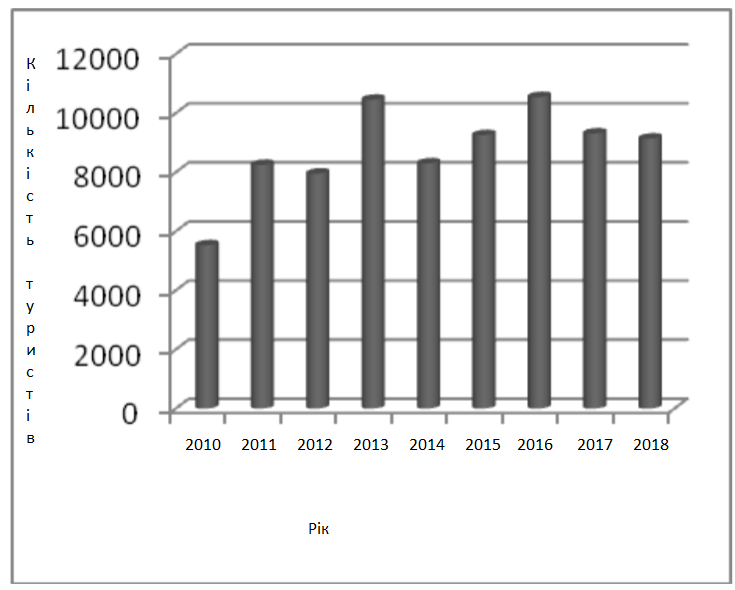 Рисунок 2.2. Графічне представлення статистики спортивного туризму в Україні за 2010-2018 рр. (за даними ЦМКК ФСТУ)22 вересня 2000 року на Установчому з'їзді, що проходив у м. Вінниці заснована Федерація спортивного туризму України, зареєстрована Міністерством юстиції України від 8 лютого 2001 (свідоцтво № 1572) як всеукраїнська громадська фізкультурно-спортивна організація [42]. 29 жовтня 2002 р. рішенням колегії Держкомспорту України Федерації присвоєно статус національної спортивної федерації. Рішенням Мінмолодьспорту в липні 2015 р. статус національної спортивної федерації продовжений.На сьогодні осередки Федерації діють в 24 областях та місті Києві. Рішенням Президії з 07.02.2015 припинена діяльність Федерації спортивного туризму Криму і Севастополя як центрів ФСТ України.Основною статутною метою діяльності Федерації є сприяння розвитку спортивного туризму в країні, підвищенню ролі фізичної культури і спорту у всебічному гармонійному розвитку особистості, зміцнення здоров'я населення, формуванні здорового способу життя.Федерація спрямовує свої зусилля на розвиток автомобільного, вітрильного, велосипедного, водного, гірського, комбінованого, лижного, мотоциклетного, пішохідного, спелеологічного видів спортивного туризму.Основні напрямки діяльності Федерації спортивного туризму України:- організація і проведення спортивних туристських заходів – всеукраїнських та регіональних змагань з техніки спортивного туризму та спортивних туристських походів і експедицій;- вивчення та пропаганда спортивних туристських ресурсів як на території України, так і в інших географічних районах, розробка та апробація класифікованих маршрутно-кваліфікаційними комісіями маршрутів;- сприяння організації навчально-методичної роботи по підготовці і підвищенню кваліфікації кадрів спортивного туризму;- сприяння інформаційному, нормативному і методичному забезпеченню розвитку спортивного туризму в Україні.Відсутність державного фінансування призвело до того, що структури управління спортивним туризмом, які існували раніше, в основному припинили свою діяльність. Організацією, яка взяла на себе функції координації діяльності спортивно-оздоровчого туризму, є Міжнародний туристично-спортивний союз (МТСС), створений в 1991 р. Членами МТСС є країни СНД і Балтії, в тому числі і Україна, яка з 2002 р. також є і членом Міжнародної федерації спортивного туризму (МФСТ) [43].Україну, як дійсного члена МТСС і МФСТ, представляє як Туристично-спортивний союз (ТССУ) так і Федерація спортивного туризму (ФСТУ). Ці громадські організації працюють на основі затверджених статутів і мають на меті об'єднання зусиль членів Спілки і Федерації і координацію їх діяльності щодо сприяння розвитку спортивно-оздоровчого туризму в Україні. Організаційними та методичними центрами розвитку спортивного туризму є турсоюзи, туристські клуби та секції [43].В останні роки в Україні були організовані і проведені низка національних та міжнародних заходів з різних видів спортивно-оздоровчого туризму.Перше місце по кількості походів среди видів спортивного туризму займає пішохідний (421), друге – водний (320), третє – гірський (282), четверте – велосипедний (101), п'яте – спелеотуризм (87), шосте – лижний (65), сьоме – вітрильний туризм (60) [43] (рис. 2.3).Рисунок 2.3. Поширення видів спортивного туризму в УкраїніПішохідні туристські спортивні походи можна проводити в усіх регіонах України. Одночасно слід зазначити, що територія має рівнинний рельєф і на ній майже відсутні істотні природні перешкоди, що обумовлюють категорію складності спортивних пішохідних маршрутів. Через це у більшості регіонів України можливо здійснювати спортивні походи лише до І категорії складності включно, а походи II та III категорії можуть здійснюватися тільки в Українських Карпатах. Погодні умови дозволяють здійснювати пішохідні мандрівки у рівнинних районах України з березня по листопад, а при сприятливих умовах і протягом всього року.До водного туризму відносяться подорожі по річках або озерах на туристських суднах, таких як байдарки, надувні човни і катамарани, плоти, котрі не обладнанні двигунами. Україна має багато річок, озер і водосховищ, її територія омивається двома морями. Існують і підземні водостоки в печерах, які простягаються на сотні кілометрів і майже недосліджені. Густота річкової мережі в різних регіонах суттєво відрізняється, що зумовлено кліматичними особливостями і характером рельєфу. Наша держава володіє великим потенціалом у розвитку водного туризму, основою якого є 163 річки довжиною понад 100 км. Практично безмежні можливості відкриваються у розвитку водних мандрівок з Європи через Дунай і притоки Вісли до Дніпра, Дністра, Південного Бугу тощо.За всім комплексом природних умов для організації водного туризму (похилом русла, сезонним режимом, особливостями течії, наявністю природних перешкод і складністю у їх подоланні тощо) річки України поділяються на три групи: річки низовин, річки височин, річки гірських районів. З погляду їх використання з метою водного туризму кожна з трьох груп має власну туристично-спортивну складність.Гірські річки Карпат належать до третьої групи. Найбільш освоєні туристами праві притоки Дністра: Черемош, Білий Черемош, Чорний Черемош, Стрий у Передкарпатті й Тиса з притоками на Закарпатті. Розвиток техніки водного туризму і збільшення її масштабів привели до освоєння приток Черемошу Бистреця, Пробійної, верхів'їв Пруту і приток Стрия. Карпатські ріки долаються на катамаранах, байдарках, плотах. Можливе відновлення мистецтва плотогонів, тепер переважно з туристичною метою.У велосипедному туризмі здійснюються походи, як правило, на досить значні відстані на велосипедах. Ці походи можуть здійснюватися в різних природних районах, часто вони прив'язані до дорожньої сітки, однак в складних велопоходах використовується і бездоріжжя. Велосипедний туризм має деякі особливості в порівнянні з іншими видами туризму. Це, перш за все, велика інтенсивність руху і, як наслідок, велотурист встигає побачити набагато більше ніж, наприклад, піший турист. Велотурист для подорожі використовує більш складну техніку – велосипед, а велосипедна група і кожен її спортсмен окремо, є учасником дорожнього руху, і зобов'язаний дотримуватися правил дорожнього руху (рис. 2.4).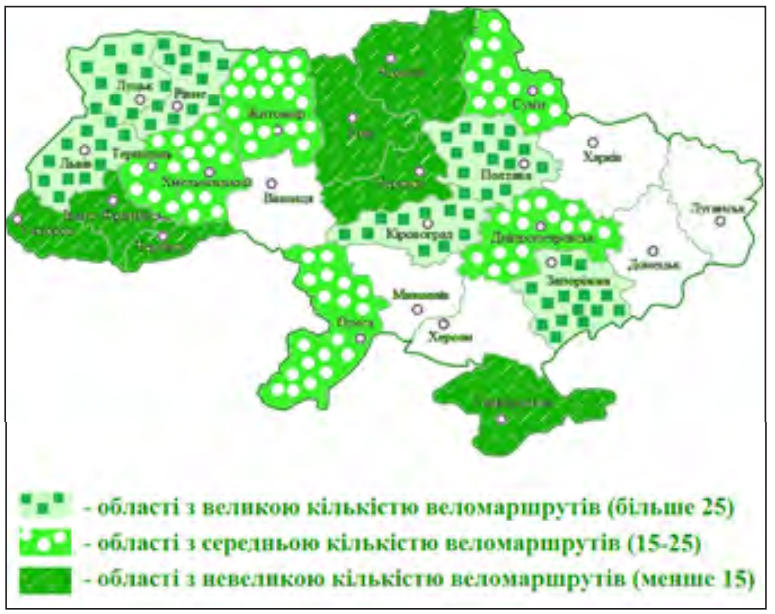 Рисунок 2.4  Густота веломаршрутів в областях УкраїниНа рис. 2.5 наглядно наведені можливості для активного спортивного туризму в Україні.Одним з найбільш розвинених у спортивному плані регіонів України є Карпатський регіон. Тут добре розвивається більшість видів спортивного туризму, найбільш популярними з яких є: пішохідний, гірськолижний, водний (сплав на байдарках, катамаранах, плотах і човнах), велосипедний. Є значні можливості для розвитку спелеотуризму, параглайдингу (парапланеризму) [46]. Користуються попитом пішохідні прогулянки по Карпатах, оскільки там ще збереглися куточки дикої природи.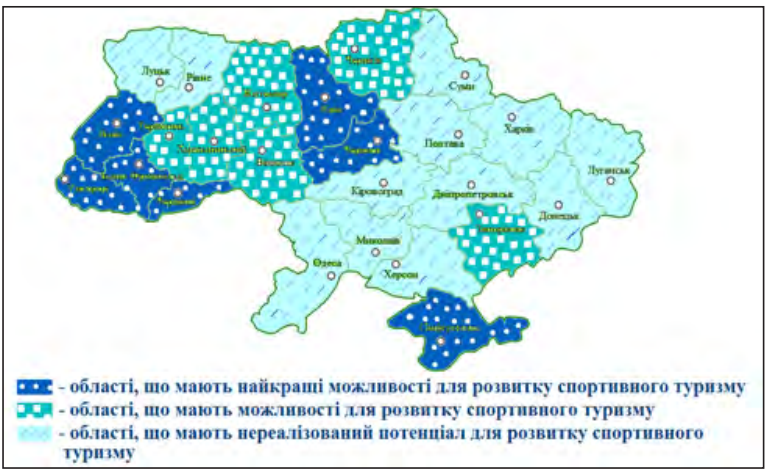 Рисунок 2.6  Можливості для активного спортивного туризмуДля приморських територій України найбільш суттєвими виступають види водного спортивного туризму. Популярними є яхтклуби – спеціальні клуби, які можуть об'єднувати людей, які захоплені вітрильним спортом, яхтами і всім, що з ними пов'язано. Яхтклуби реалізують поглиблене знайомство «вітрильників» з їхнім улюбленим заняттям, покращують і закріплюють наявні знання і навички як досвідчених фахівців-вітрильників, так і новачків. Плавання на яхтах, під вітрилом, яхтовий туризм, в тому числі міжнародний, – це явище нове не тільки для України, але і для всіх країн Причорномор'я. Дане поняття включає в себе не тільки наявність достатньої кількості числа яхт, придатних для цілей морського мореплавання, а й наявність всієї інфраструктури, що дозволяє забезпечувати цей вид активного відпочинку і спорту в морських умовах. В Одесі та прилеглій території знаходиться ряд яхтових клубів, які користуються популярністю серед яхтсменів. Це: яхтклуби «Чорноморський», «Одеса», «Посейдон».Плавання по гірським порожистих річках на човнах різних типів («рафтинг») особливо відомо в межах Миколаївської області, на північному заході якої пороги Південного Бугу створюють оптимальні умови для цього виду водного туризму. Є спроби спуску по річках Придніпров'я.Повітряні види туризму на території України зародилися безпосередньо в Причорномор'ї. У перше десятиліття XX ст. перші досліди авіаторів здійснювалися на іподромі в Одесі. Перед Першою світовою війною тут з'явився перший на сучасній території України авіабудівний завод підприємця Анатра, були потрібні випробування літаків. На чверть століття пізніше в Коктебелі зародилися перші в СРСР майданчики для парапланеризму і дельтапланеризму. Одеський аероклуб був першим на території Російської імперії. Він зіграв велику роль у розвитку повітроплавання і авіації. На базі аероклубу була створена перша в імперії одеська авіаційна школа, яка готувала військових і цивільних льотчиків. В Одесі спелеотуризм і скелелазіння також отримали значний розвиток. Під міською територією Одеси, крім сотень кілометрів поземних гірничих виробок (катакомб), у вапняку представлені і природні карстові печери. Все це послужило ресурсом для створення на цих територіях шкіл спелеологів, які стимулюють приїзд в ці місця туристів-спелеологів з інших областей України та зарубіжні групи. На сьогодні найбільшу кількість центрів спортивного туризму мають Дніпропетровська, Харківська та Хмельницька області – по 8 кожна, Полтавська – 7, Львівська, Черкаська, Волинська – по 6, Одеська – 5. Найбільш масовими видами спортивного туризму в Україні є пішохідний і велосипедний туризм. Своєрідним підсумком роботи туристсько-спортивних гуртків є участь у Всеукраїнських змаганнях зі спортивного туризму.Все це створює умови для залучення до активних занять спортивним туризмом всіх верств населення країни, стимулює розвиток спортивно-оздоровчого туризму, дає імпульс загальному розвитку туризму в Україні як потенційно високорентабельної галузі економіки, сприяє виходу країни на світовий туристський ринок [46].На сьогоднішній день, кажучи про перспективи розвитку спортивного туризму, перш за все слід відзначити його соціальний характер, тому що ця форма відпочинку, на відміну від багатьох інших, доступна для більшості населення. Саме тому серед важливих завдань нині – інтеграція спортивного туризму в соціальний механізм національного оздоровлення.2.2. Передумови та територіальні особливості розвитку екстремального туризму в УкраїніПриродний потенціал в Україні сприяє організації та розвитку екстремального туризму.Сьогодні в Україні активний відпочинок стає дедалі популярнішим і затребуваним серед широкого кола клієнтів. За останні десять років сегмент показав зростання в десять разів. За оцінками учасників ринку, подібні послуги надають близько двох десятків компаній, причому тільки чотири-п'ять з них є спеціалізованими. Вони займаються організацією рафтингу та інших сплавів по річках, сафарі на джипах і квадроциклах, кінних і велопрогулянок, пропонують клієнтам пара- і дельтапланеризм, дайвінг, катання на гірських лижах, скелелазіння і альпінізм. В якості подарунків найчастіше дарують політ на спортивному літаку або повітряній кулі.Спеціальна ліцензія для організації активного відпочинку і екстремальних турів не потрібна. Досить звичайної ліцензії на туроператорську діяльність. В Україні є багато дрібних фірм, які працюють за посвідченням на право проводити екскурсії та надавати спорядження. Крім того, існують аматорські та спортивні клуби. Як правило, вони збирають гроші, не маючи взагалі ніяких дозвільних документів та не платять податків не платять.В Україні за гострими відчуттями їдуть в Карпати. Дуже популярні сплави по річках – для цих цілей зазвичай вибирають Південний Буг, Дністер, Чорний Черемош (як правило, навесні), Случ, а також більш спокійні Псел, Тетерів, Сейм. Багато водних маршрутів були розроблені ще в радянські часи. Тільки тоді вони були довшими – як правило, похід тривав від семи до десяти днів. Одна з причин – не було проблем на російсько-українському або україно-білоруському кордоні [37].Популярний простий і доступний вид екстремального туризму – кайтінг: дошка плюс повітряний змій. Особливо розвинений цей вид активного відпочинку на Дніпрі. Останнім часом він помітно потіснив парапланеризм.Екстримом вважається зимове сходження на Говерлу, оскільки на цій горі багато підступних місць. Багато альпіністів штурмують її взимку, готуючись підкорити Гімалаї. На рис. 2.7 показана розповсюдженість альпинизму в Україні.При цьому українські екстремали висувають високі вимоги до якості сервісу. Українці найчастіше воліють зупинятися у місцевих жителів і там же харчуватися. Їдуть за диким відпочинком туристи будь-якого статусу й прибутків. Туристи також живуть і в наметах по дві-три людини, готують на багатті. Групи, як правило, складаються з 8-20 чоловік. Екстремальний відпочинок обходиться в середньому 0,8-1 тис. гривень за три дні.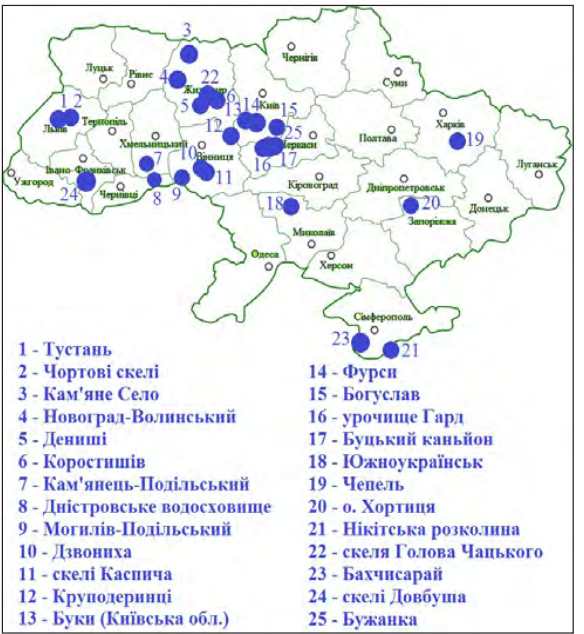 Рисунок 2.7. Центри альпінізму в УкраїніКрім лікування мінеральними водами і унікальним гірським повітрям, в Карпати їдуть альпіністи і любителі кататися з різноманітних схилів на гірських лижах і сноубордах. Цей вид туризму дуже популярний у світі і тому рентабельний для вкладень. Гірськолижні курорти знаходяться в західній частині України в Карпатських горах. Найбільш зручно до них добиратися через Івано-Франківськ або Львів. Найбільші курорти: Славське, Буковель (с. Паляниця), Драгобрат (п. Ясиня) (рис. 2.8).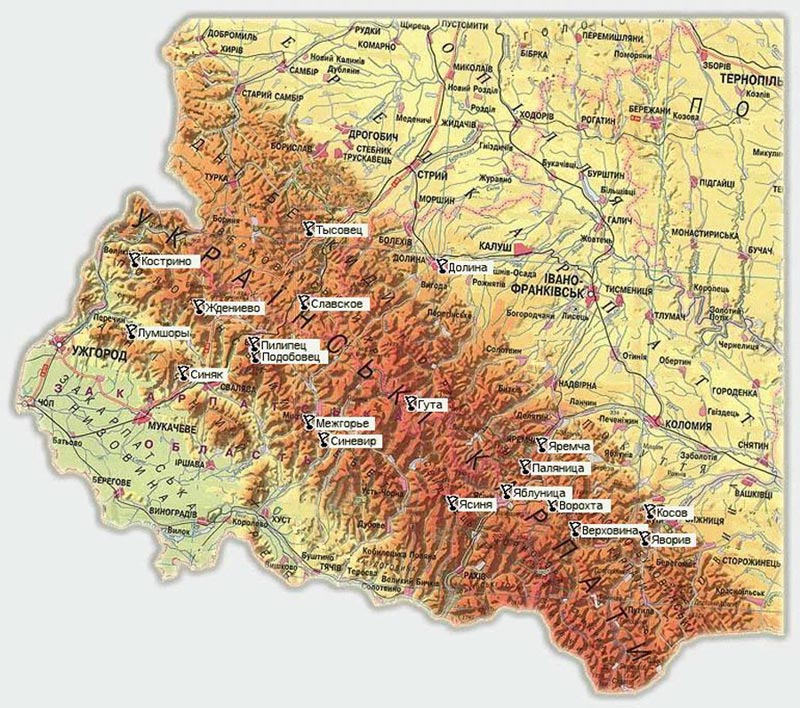 Рисунок 2.8 – Гірськолижні курорти КарпатКарпатський курорт Жденієво – ідеальне місце відпочинку для любителів сноуборду або гірських лиж. Новачкам тут буде зручно освоювати ази зимового спорту. Тут облаштована траса довжиною 800 м, працює бугельний підйомник, який може доставити любителів гірських лиж на чималу висоту: 850 м. Різниця висот в Жденієво – 200 м. У селищі працюють досвідчені інструктори, тому сюди буде цікаво приїхати на канікули новачкам, які ще тільки прагнуть опанувати гірськими лижами або сноубордом. Поблизу від Жденієво можна знайти численні траси і підйомники, тому що з селища легко дістатися до курортів Пилипець, Подобовець, Ізки.Круті схили Славського залучають професійних спортсменів і любителів гірських лиж. Селище Славське знаходиться в нетрях Карпатських гір, і ховається в долині річки Опір. З усіх боків Славське оточують вкриті лісами відроги Горган і Бескид, селище затиснуте між запаморочливими схилами. Самобутнє гірське село перетворилося на відомий курорт ще в XIX ст., коли тут почали споруджувати готелі і облаштовувати кліматотерапевтичні станції. Перші гірськолижні підйомники у Славському були створені вже в 1820 році – місцеві підприємці Шмідти і Грьодлі побудували підйомники і трампліни на горах Погар та Ільза.Поблизу від Славського розташовано кілька значущих вершин, найвищої з яких є Довбушанка – це гора піднімається на 1236 м над рівнем моря. Гора Тростян трохи нижче Довбушанки, її висота – 1235 м. Далі йдуть Клива, Ільза і Менчела – 1069, 1066 і 1014 м відповідно. Професійні лижні траси облаштовані на схилах гори Тростян.Курорт Воловець сподобається новачкам-лижникам, які тільки почали освоювати гірські схили. Це селище - ідеальне місце, якщо ви хочете відвідати якомога більше пам'яток Карпат. Сучасний курорт Воловець знаходиться на території Бойківщини. Він розташований у високогір'ї Карпат, в долині річок Вича і Волівчик. Це, мабуть, єдине селище регіону, куди буде нескладно дістатися: через Воловець проходить залізнична гілка, тому досить сісти на електричку у Львові, і вона доставить вас до потрібної станції.Комплекс Буковіци знаходиться недалеко від Трускавця і Східниці. У цього регіону славне спортивне минуле. Хоча зараз ці місця асоціюються, переважно, зі спокійним відпочинком в Трускавці, колись тут тренувалися переможці численних змагань. Тепер і ви можете відчути себе гірськолижним гуру на одній з місцевих трас. Довжина траси №1 – 1 000 м, а траса №2 витягується на 900 м.Буковель – одна з візитних карток Карпат, нарівні з Говерлою і озером Синевир. З появою цього гірськолижного курорту в Карпати потягнулися тисячі туристів. Гірськолижний курорт Буковель розташувався за селом Поляниця. Знаходиться на висоті 920 метрів н. р. м. Сезон катання на лижах тут триває з листопада до середини квітня. Перевершити Буковель по тривалості сезону може хіба що Драгобрат, де сніговий покрив утримується на місяць довше – трапляється, що і до середини травня. Різноманітні траси і розвинена інфраструктура дозволяють Буковелю претендувати на звання курорту європейського рівня, залучаючи десятки тисяч туристів щорічно. А в 2012 році цей гірськолижний комплекс був визнаний найшвидше в світі.У Буковелі близько двох десятків трас для початківців, є більше 25 червоних (середньої складності) і близько 12 чорних трас. Загальна кількість – 63 траси всіх рівнів складності. Довжина трас – від 300 до 2 300 метрів. Перепад висот – від 40 до 380 метрів.Драгобрат вважається найвищою гірськолижної базою в Україні. Курорт розташований на висоті 1400 метрів над рівнем моря біля підніжжя гори Стіг (1704 м). Загальна протяжність трас на Драгобраті становить до 10 км, довжина трас – від 300 метрів до 2 кілометрів. При необхідності, на ратраці можна виїхати ще вище, продовживши таким чином спуск з 2 до 3 км. На ратарці можна потрапити прямо на вершини гір Близниця, Перший Жандарм і Стіг, звідти вниз йдуть, щонайменше, 5 чорних трас. Перепад висот становить до 500 метрів, діють бугельні, крісельні підйомники, мультиліфти. Є траса для фрістайлу. Трас для масового катання теж 5, ще 4 траси підійдуть досвідченим лижникам і бордистів.Популярність відпочинку в горах зростає з кожним роком. Причиною цього є зростання мобільності населення, прагнення урізноманітнити відпочинок від екстремальних видів спорту до спокійного відпочинку і при цьому, не залежно від сезону, тобто протягом цілого року.Спостерігається підвищення рівня вимог споживача до якості та різноманітності послуг, що надаються інфраструктурою рекреаційних територій, а також необхідність організації цілорічного активного відпочинку. Всі ці процеси зумовлюють появу нових тенденцій в проектуванні, будівництві та розвитку рекреаційних комплексів нового типу.Рекреаційні ресурси Українських Карпат мають значний потенціал розвитку і мають цілий ряд переваг перед гірничо-рекреаційними районами Західної Європи. На сьогоднішній день головне завдання в рекреаційній галузі – це створення сучасної конкурентної стійкою рекреаційної системи. Основною проблемою в розвитку рекреаційної системи Українських Карпат є відсутність загальної схеми розвитку рекреаційних територій, розробленої і затвердженої на державному рівні. Відсутність регламенту використання та розвитку території призводить до прагнення інвестора адаптувати існуючі заклади відпочинку старого типу методом пристосування до нових вимог і стандартів якості в наданні туристичних послуг. Як результат – неефективне освоєння території, що в свою чергу веде до її деградації [40].Гірничо-рекреаційні комплекси формують рекреаційну інфраструктуру, яка націлена на цілорічну експлуатацію. Сезонне функціонування не цікаво, так як такий режим роботи не забезпечує не тільки рентабельність комплексів, але і значно знижує рівень послуг, зменшує можливість вибору виду рекреаційної діяльності і місця реалізації своїх потреб у відпочинку.В Карпатах є умови і для розвитку мисливського туризму (включаючи риболовлю), а також трекінгових маршрутів (піших переходів), спортивного орієнтування, рафтингу і каякінгу (сплави по гірських річках), джайлоо-туризму (виживання в екстремальних ситуаціях).Сьогодні в нашій країні є достатня кількість туроператорів, що спеціалізуються на організованому туризмі з напрямком саме на активний і екстремальний відпочинок в Україні. У вартість турів таких організаторів, як правило, включені: робота інструкторів, прокат спеціального спорядження (човни, велосипеди, гірське спорядження), харчування згідно з програмою, прокат наметів і загального спорядження, транспорт згідно з програмою, страховий поліс. Окремо доплачувати просять за прокат неспецифічного спорядження (спальників, туристичних килимків), за харчування понад норму (в кафе), і в основному - за транспорт до власне збору команди. Наприклад, якщо збір у Вінниці, а ви їдете з Києва, то в Вінницю добираєтеся або самостійно, або вам організують трансфер, за який потрібно доплатити.Рафтинг – це швидкісний сплав по гірській річці на надувному човні, плоту або байдарці. Самий екстремальний рафтинг на Черемоші в Карпатах. Спеціальні тури можна замовити в Києві, Львові чи в інших містах. Вартість катання близько 2 годин – від 200 гривень. Існують також багатоденні тури і комбіновані, наприклад, сплав Черемошем плюс піший підйом на Говерлу. За таку триденну поїздку організатори туру просять від 1680 гривень з людини. Користується попитом рафтинг по Південному Бугу, сплав тут простіше. Також випробувати екстремальний рафтинг можна на Дністрі.Найцікавіші місця для рафтингу в Україні – це Дністровський каньйон з замками і водоспадами, річка Південний Буг (Мигія) з гранітними скелями і порогами і Чорний Черемош в Карпатах.Великий плюс цього виду дозвілля в тому, що вам не потрібно ніяке спорядження для сплаву, тому що організатори таких турів в основному самі забезпечують туристів усім необхідним, навіть спальниками і карематами. А брати участь в таких турах можуть як досвідчені екстремали, так і новачки, і навіть діти.Найкращий час для рафтингу – це кінець квітня-травень і, звичайно ж, літо – час сонця, відпусток і подорожей.Просто сплав відрізняється від рафтингу швидкістю плавання. Тут не треба боротися з непокірним плином гірської річки, для подорожі вибирають більш спокійні ділянки водойм. Сплави пропонують на різних видах водного транспорту, і так само – майже у всіх річках України. На байдарці дводенний сплав по річці Дністер коштує від 1130 гривень. Дводенний сплав по річці Південний Буг пропонують за 875 гривень з людини. Одноденний сплав окремі Турклуби пропонують – від 400 гривень з людини. На катамарані можна сплавитися по 900 гривень за дводенний тур.При бажанні можна організувати подібний сплав і самостійно. При цьому все одно доведеться заплатити за прокат човнів (хіба що є власні). Зокрема, «фрахт» 6-місного катамарана обійдеться приблизно в 1300 гривень за день, 10-х місцевого – 2160 гривень. Стандартна байдарка місткістю 2 + 1 на прокат буде коштувати 220 гривень за день, 590 – за тиждень, місткістю 3 + 1: 280 гривень за день, або 865 за тиждень. Для безпеки краще мати команду, а в ній – хоча б одного, а краще – двох досвідчених в питаннях водного відпочинку туристів.Україна може запропонувати любителям скелелазіння цілий ряд привабливих місць. Зокрема, це скелі Довбуша – місце для скелелазіння на Івано-Франківщині. Тут є траси для новачків і професіоналів. Дуже відомий скалодром в селищі Дениші Житомирської області. Скелі тут досягають 25 метрів. Ще є надзвичайно мальовничий скалодром в Буцькому каньйоні Гірського Тікича, що на Черкащині. Крім того, полазити по скелях можна в каньйоні Південного Бугу, в скелелазному районі Хортиця Запорізької області, а у Вінницькій області такі місця – Каспічі і Дзвониха.Вартість одноденного маршруту – від 250 гривень. Якщо турист має достатньо досвіду і впевненості в собі, можна обійтися без послуг організаторів та інструкторів, спланувати скелелазну поїздку самостійно. Стандартний набір спорядження для скелелазіння (разом з наметом, спальником і туристичним килимком) напрокат обійдеться від 230 гривень за добу.Програми для велотуристичних походів пропонують найрізноманітніші, в будь-якій частині України. Дводенний велопохід, зокрема, туристичні клуби пропонують від 1240 гривень.Якщо є своє спорядження – можна організувати вело-поїздку з друзями, без оплати інструктора і велосипеда. Прокат велосипеда (звичайного міського) в Києві, наприклад, обійдеться в 250 гривень за добу, близько 600 – за вихідні, і близько 1000 – за тиждень. У Львові за добу прокату велосипеда просять від 150 гривень (в залежності від його типу). У Харкові – від 110 гривень за добу 220 за вихідні, і 550 за тиждень прокату.З велосипедом навіть поїздом можна доїхати в будь-яку точку, а звідти – велодоріжками і велотропами в найнедоступніші для автомобілів місця. Але треба уважно і відповідально поставитися до питання прокладання маршруту, щоб не заблукати і не потрапити в неприємну ситуацію. В поїзд велосипед краще брати зачохлювало – такі правила його транспортування в Укрзалізниці. Якщо ж його розмір за сумою вимірів перевищує 200 см, а вага – понад 36 кг, то доведеться доплатити за транспортування. Можна здати велосипед в багажний вагон, втім, не в кожному поїзді є така послуга.Молодий вид спорту і один з кращих способів екстремально провести час на воді – вейкбординг або вейк – являє собою якусь комбінацію водних лиж і серфінгу. Суть його полягає в катанні на спеціальній дошці за що йде попереду катером, спеціальним буксирувальником, моторним човном або скутером. Одне з найголовніших переваг вейка – простота в навчанні. Займатися їм можна як професіоналам, так і людям, які не мають абсолютно ніяких навичок катання, чоловікам і жінкам будь-якого віку і навіть дітям. Новачкам краще вибирати дошку більшої довжини, тому що вона володіє більшою стійкістю під час старту і в поворотах, а ще «посадка» буде більш м'якою.Покататися на вейкборді в Україні можна в Києві (Труханів острів і парк Дружби народів), Одесі (парк «Екстремальна тяга»), Дніпропетровську (вейк-парк «360», «Сентоза») і в Запоріжжі (вейк-парк Adrenaline Wake).Один з нових для України видів екстремального відпочинку – військові тури. У нашій країні вже з'явилися туроператори, які пропонують цікаві військові тури з використанням сучасного озброєння. Вони пропонують дуже різний відпочинок: від відвідування військових музеїв до їзди на справжньому танку.Наприклад, в клубі активного відпочинку «Важкий дощ» (м. Сколе, Львівська обл.) Майже за 3,5 тис. грн пропонують пожити тиждень в умовах, наближених до служби в армії з вивченням статуту і стройовою підготовкою.Відразу відзначимо, що такий вид туризму здебільшого є незаконним, адже відвідування полігонів або військових частин заборонено законодавством. Сухопутні програми – найбільш популярні серед туристів. Тут вибір дуже великий. Звичайний тур на військову базу триває протягом усього дня до вечора. Всім бажаючим покажуть військову техніку, автомати, пістолети, побут солдатів. Крім того, обіцяють нагодувати солдатською їжею.У тур на військовий полігон, наприклад, можуть входити три кола водіння танка для кожної людини, десять танкових пострілів для всієї групи.Всю групу одягнуть у військову форму, нагодують на польовій кухні, а потім відвезуть додому. Як зазначається на одному з сайтів, який надає такі послуги, інструктором виступить військовий української армії. Військовий туризм -–дороге, але популярне задоволення. Під Києвом діє полігон «Десна». Тут дозволять навіть побути за кермом ракетно-ядерного транспортера, який перевозив ядерні боєголовки. Слід зазначити, що військові тури влаштовують не тільки на полігони. Є місця, де військова техніка знаходиться в приватних руках. Тут офіцери, які служили в Афганістані або КДБ, навчать всім навичкам водіння танком, стрільбі.Так, вартість години поїздки на БРДМ-2 обійдеться в одну тисячу гривень. На БТР-60 за одну годину – дві тисячі гривень.Постріляти під час туру на військових об'єктах можна в багатьох місцях. Організатори дають не тільки автомати Калашникова, але і снайперські гвинтівки, гранатомети і пістолети Макарова. На стрільбища приїжджають корпоративами, сім'ями і просто дружніми компаніями.З 2014 р. в України деякі туристи мають бажання їхати в райони Донбасу, де триває збройний конфлікт.Серед сучасних тенденцій в розвитку туризму очевидно необхідно назвати поява так званого темного (або «чорного», «похмурого») туризму – явища, яке передбачає, з одного боку, відвідування туристами місць катастроф, масової загибелі людей, кладовищ і т. д., а з іншого, – презентацію таких місць (часто з їх відвертою комерціалізацією).Чорнобильська зона відчуження є одним з найпопулярніших темних туристичних напрямків у світі, а також найпопулярніший вид туризму в Україні. Чорнобильський туризм – це відвідування Чорнобильської зони відчуження, яка виникла в результаті антропогенної катастрофи – вибуху на Чорнобильській АЕС у 1986 році, з дослідницькими, рекреаційним чи іншими туристичними цілями.Ідея створення Чорнобильського (меморіального, культурного та природного) національного парку з основною складовою розвитку туризму в зоні відчуження виникла в 1998 р. в результаті прикладних досліджень. Вперше в науковій літературі термін «туризм» використовувався по відношенню до Чорнобиля саме в умовах базування радіаційної безпеки («керовані туристичні маршрути»), заснованої в зоні з урахуванням радіаційної ситуації того часу.Наслідки розвитку чорнобильського туризму:- освітні (розвиток знань про дії та навички у разі техногенних аварій, популяризація правдивої інформації про антропогенні катастрофи і засвоєння навчальних занять);- регенеративні (психологічна реабілітація постраждалих груп населення та колишніх мешканців місця катастрофи, зниження посттравматичного стресового синдрому, пов'язаного з запам'ятовуванням Чорнобильської зони (низка досліджень показала, що більший негативний вплив на здоров'я евакуйованих мешканців було викликане скоріше психогенними факторами, ніж радіацією [6]); соціальне, економічне, гуманітарне та екологічне відродження як зони, так і прилеглих територій;- економічний (розвиток економіки держави через популяризацію темного туризму як нового типу туризму; розвиток інших видів туризму, пов'язаних з чорнобильським туризмом);- імідж (враховуючи, що більше половини відвідувачів зони відчуження є іноземцями, створення безпечних, цивілізованих, комфортних та орієнтованих на клієнта умов для перебування в зоні відчуження є запорукою створення позитивного іміджу України в цілому; в той же час, з диспропорцією розвитку різних типів туризму в країні і з швидким зростанням чорнобильського туризму і відставанням інших видів існує загроза формування іміджу країни на основі асоціацій з Чорнобилем).Економічний ефект від чорнобильського туризму також досить значний. Відвідання Чорнобильської зони як туристичного пункту істотно трансформувалося і набуло певних особливостей за останні 20 років:- формування туристичного продукту Чорнобильської зони;- трирівнева самоорганізація чорнобильського туризму (рівень туроператорів, асоціацій туроператорів, промисловість);- домінування спеціалізованих туроператорів;- напівлегальний статус туристичних поїздок;- швидке зростання популярності чорнобильських турів;- збільшення кількості нелегальних туристів («сталкерів»);- дисбаланс між іноземними та вітчизняними туристами на користь іноземних туристів;- відсутність розвиненої туристичної інфраструктури та режиму доступу до пунктів пропуску;- акти вандалізму в зоні відчуження, які загрожують знизити туристичну привабливість об'єкта;- поява унікальних сувенірів, листів, комп'ютерних ігор на чорнобильську тематику;- високий інтерес іноземних інвесторів до розвитку Чорнобильської зони як альтернативної туристичної зони;- відсутність системного наукового підходу до розвитку зони відчуження [10].Чорнобиль дійсно може стати популярним напрямком серед туристів. Дуже незвичайним є туристичний проект «Ревіталізація чорнобильської зони». Розробка об'єктів туристичної інфраструктури представлено архітектором А. Агеєвої. Команда проекту вважає, що в Зоні вже велика частина площі не є радіоактивно небезпечною, а відсутність діяльності людини створює відмінні умови для розвитку флори і фауни. У планах проекту розвинути інфраструктуру, упорядкувати туризм і наукову діяльність. При цьому вартість реалізації створення такого «Заповідника» автори не вказують навіть в приблизних цифрах.У компанії «Чорнобиль Тур» переконані, що туристичний потенціал тридцятикілометрової зони поки що не використовується в повній мірі. Незважаючи на те, що Чорнобиль асоціюється у людей, перш за все, з радіаційної трагедією, він давно став своєрідною візитівкою України для любителів екстриму. Висновки до розділу 2Спортивний туризм включає в себе: альпінізм – підкорення гірських вершин і проходження перевалів за визначеними маршрутами; гірський туризм – походи на висоті понад 3000 м з подоланням локальних перешкод; пішохідний туризм – переміщення на рівнинах і гірській місцевості, на висоті менше 3000 м; водний туризм – сплави по річках на плотах, байдарках, каяках, рафтах, вітрильний туризм; автотуризм – ралі та інші гонки за маршрутами, що містить категоровані перешкоди; лижний туризм – гірськолижні спуски, сноубординг, гонки на лижах по пересіченій місцевості; велосипедний туризм – велопробіги різної складності, командні змагання в велоперегонах. В Україні спортивний туризм здійснюється під керівництвом Федерації спортивного туризму УкраїниУкраїнські землі мають досить густою річковою системою, а також значною кількістю річок, які придатні для проведення справжніх водних туристичних походів (каньонинг, рафтинг, сплави) не тільки на розбірних, але і на надувних плавзасобах, що відносяться до різних класів. Річок, довжина яких перевищує сто кілометрів на території України – сто двадцять три, а річок, чия довжина понад п'ятсот кілометрів – лише чотирнадцять. Не всі вони придатні для спортивно-туристичної діяльності, особливо в зв'язку з екологічною ситуацією: забруднення берегів, скидів аграрних і промислових стоків у води з недостатнім очищенням, наявністю штучних перешкод у вигляді звалищ відходів в руслових ділянках річок і т. д.Круїзний туризм в Україні популярний як серед українців, так і серед росіян. Круїзи по Дніпру і територіально і фінансово доступні для жителів Росії. Самі круїзи починаються в Києві і діляться на дві частини: подорож по Дніпру і подорож по Чорному морю. Подорожуючи по Дніпру, туристи знайомляться з містами України та української екзотикою, традиціями.Центрами піших подорожей в Україні є Кримські та Карпатські гори. На відміну від виїзного туризму, такі походи вимагають мінімальних фінансових витрат, даруючи при цьому яскраві враження від місцевої природи і незабутні враження. Вітчизняні туроператори пропонують десятки маршрутів, які передбачають відвідування визначних пам'яток, подолання локальних перешкод середньої складності, ночівлі в польових умовах або на турбазахСпортивний туризм одна з основних і перспективних видів туризму. Затребуваність і популярність цього виду відпочинку зростає з кожним роком. Складена систематика видів спортивного туризму визначає межі туризму, узагальнює і визначає напрямки в розвитку. Представлені картографічні матеріали дозволяють побачити мiста розвитку спортивного туризму, що може допомогти при пошуку місця відпочинку і заняття спортивним туризмом.Більшість експертів відзначають значне зростання попиту на послуги активного і екстремального туризму в Україні в останні роки. Однак слід зазначити, що таке зростання обумовлене розвитком, в першу чергу, гірськолижних видів спорту. Існують різні види екстремального туризму – повітряні, наземні, водні, гірські. До повітряних видів відносяться: стрибки з парашутом, групова акробатика, купольна акробатика, дельтапланеризм, фристайл, скайсерфинг, B.A.S.E. jumping. До наземних видів – пішохідні мандрівки, мото- і автоподорожі, кінні подорожі, велопрогулянки, спелеологія. До водних видів – дайвінг, вейкбординг, водні лижі, віндсерфінг, каякінг, кайтсерфінг, рафтинг. До гірських видів відносяться альпінізм, гірськолижний спорт, сноубординг.На жаль, зростання ринку вітчизняного екстремального туризму багато в чому перешкоджає рівень вітчизняного сервісу в цій сфері. Тут за якістю обладнання і обслуговування наша країна поки що відстає від своїх європейських колег.Так само на розвиток впливає недостатня інформаційна підтримка, яка є значним стримуючим фактором. Але ж Україна може отримувати доходи від екстремального туризму, які можуть стати вагомою складовою державного бюджету.3. Перспективи розвитку спортивного та екстремального туризму в Україні3.1. Проблеми розвитку спортивного та екстремального туризму в УкраїніТуризм у багатьох країнах світу є пріоритетним напрямком розвитку національної економіки та культури. Це обумовлено динамічністю, високоприбуткістю і величезним позитивним соціально-економічних і культурним впливом туризму на розвиток країн. Туристична галузь є специфічним і досить складним об'єктом державного управління. Необхідність державної підтримки і регулювання туризму як синтетичної, складної галузі та багатогранної економічної системи з розгалуженою мережею зв'язків, в орбіту якої входить понад 40 суміжних галузей народного господарства (транспорт, зв'язок, харчування і т. д.), є очевидною [47].Україна, незважаючи на свій високий рекреаційний, історичний, культурний і духовний потенціал, наявність досить великих екологічно чистих географічних районів, займає досить незначне місце на світовому туристському ринку. Тому проблема забезпечення конкурентоспроможності та безпеки туристичного рекреаційного комплексу Україна виходить на перший план.Гаазька міжпарламентська конференція по туризму 1989 році у своїй декларації констатувала: «Безпека, захист туристів і повага їх гідності є неодмінною умовою розвитку туризму ... » [1].Відповідно до закону України «Про туризм» безпека в галузі туризму – це сукупність факторів, які характеризують соціальний, економічний, правовий та інший стан забезпечення прав і законних інтересів громадян, юридичних осіб і держави в галузі туризму [3]. Безпека сфери туризму є комплексним поняттям, яке включає в себе безліч взаємопов'язаних і взаємозалежних чинників.Ґрунтуючись на існуючих в науковій літературі підходах до визначення економічної безпеки, можна виділити наступні складові системи безпеки туристичного бізнесу:- економічна безпека туристів, персоналу туристської організації і місцевого населення туристського регіону;- економічна безпека туристичного підприємства (захист фінансових, матеріальних, інтелектуальних ресурсів, кадрова безпеку);- безпека туристичного бізнесу регіону (захист природи від шкідливого впливу туризму, екологічна, біологічна, криміногенна і військово-політична безпека);- національна безпека туристичного бізнесу (сукупність поточного стану готельної індустрії, об'єктів харчування, транспорту, підприємств розважального, ділового, спортивного, пізнавального, лікувально-оздоровчого туризму, туристичних агентств і туроператорів, екскурсійних організацій);- міжнародна безпека індустрії туризму (показники туристичних потоків, рівень якості життя населення, політична і економічна стабільність, рівень небезпеки природного, техногенного та соціального характеру) [43].Світова система туризму все частіше стає об'єктом посягань з боку національної і міжнародної організованої злочинності. На цьому тлі збільшується і кількість внутрішніх і зовнішніх загроз безпеці, які стають все більш руйнівними і менш передбачуваними, в тому числі розкрадання майна туристів, вчинення насильницьких дій в їх відношенні, здійснення терористичної та екстремістської діяльності, ризики, пов'язані зі стрімким поширенням епідемій небезпечних захворювань, небезпеки природного і техногенного характеру, включаючи надзвичайні екологічні ситуації. Активно проявляють себе і інші види небезпек, як наприклад, нещасні випадки, дорожньо-транспортні пригоди (ДТП), авіаційні події, випадки заподіяння шкоди життю, здоров'ю та майну туристів внаслідок низької якості послуг, що надаються.У підсумковій резолюції другого засідання Генеральної ради ООН відзначено, що безпека і захист туристів повинні стати пріоритетом в кожної з країн не тільки на території Євразії, а й в усьому світі. Будь-які терористичні акти або напади, викрадення людей і загрози, спрямовані проти туристів або працівників туристської індустрії, а також навмисне руйнування туристських об'єктів і об'єктів культурно-історичної спадщини повинні переслідуватися відповідно до національного законодавства кожної країни. Міжкультурні зв'язки і особисті дружні відносини, що виникають в процесі туристського обміну, є важливим фактором забезпечення міжнародної (глобальної) безпеки, сприяють створенню атмосфери довіри і взаєморозуміння між народами нашої планети [2].Первісним і основним завданням всієї світової спільноти є забезпечення безпеки подорожей і подолання криз; друге завдання стосується вибору шляху розвитку туризму, здатного знизити його вразливість, підвищити стійкість і звернути на користь найбіднішим місцевим верствам населення. Туристська індустрія і уряди повинні навчитися діяти в умовах невизначеності, в тому числі управляти кризовими ситуаціями, а також розумно використовувати засоби масової інформації в період труднощів [2].Узагальнюючи вищесказане, можна зробити висновок: один з найважливіших питань сучасної сфери туризму – це забезпечення безпечного і комфортного відпочинку людей в їх вільний час. Для забезпечення безпеки сфери екстремального та спортивного туризму України в цілому необхідно:- сформувати ефективні механізми захисту прав і законних інтересів туристів;- організувати надання якісних, безпечних і доступних послуг індустрії туризму при одночасному всілякому сприянні громадянам в реалізації їх прав і свобод під час проведення подорожей;- забезпечити суспільну і державну безпеку, охорону навколишнього середовища, захист сфери туризму від впливу природних, техногенних і соціальних загроз безпеки, в тому числі від адміністративних правопорушень, протиправних посягань з боку організованої злочинності, міжнародного та етнічного тероризму.Як зізнаються туроператори, найбільшою проблемою для них є дефіцит досвідчених інструкторів. В радянські часи розвиток екстремального і спортивного туризму проходив на державному рівні: існували різні клуби (у багатьох школах, майже в кожному вузі), федерації. Зараз в Україні Федерація спортивного туризму існує скоріше номінально, а компанії, що займаються організацією активного відпочинку, найчастіше ніяких вимог до інструкторів та їх професійностіне пред'являють. Крім того, в Україні немає держоргану, який сертифікував би інструкторів. Щоправда серйозні фірми вимагають у інструктора наявність ліцензії.У вітчизняному досвіді певною «гарантією якості» може служити лише рекомендація досвідченого, добре відомого на ринку інструктора. Туристичні компанії, які відповідально підходять до своєї справи, інструктора-новачка як мінімум сезон відправляють в похід як помічника. Як правило, на одного інструктора доводиться не більше семи осіб.Туристичні компанії укладають з інструктором трудову угоду. Тому юридичної відповідальності за туриста він не несе, за безпеку клієнта відповідає туристична компанія (і то не завжди: наприклад, тільки на воді під час сплаву, а у вільний час клієнт відповідає за себе сам).Сильну конкуренцію туристичним компаніям представляють інструктори, які водять групи самостійно. На них припадає близько 70% ринку екстремального туризму [4]. Ніяких юридичних паперів з туристами вони не підписують. Більш того, досвідчені інструктори просять замовників підписати документи, згідно з якими у разі нещасного випадку вся відповідальність повністю лягає на туриста. Природно, приватні інструктори пропонують нижчі ціни за свої послуги. Особливо це стосується пішохідних прогулянок. Що стосується водних видів спорту, то в цьому випадку клієнти все-таки вважають за краще звертатися в спеціалізовані компанії, оскільки потрібні плавзасоби та обладнання.Іноді активний відпочинок любителям адреналіну пропонують місцеві жителі в Карпатах або Причорноморській зоні, що не володіють необхідною кваліфікацією і спорядженням. Ця діяльність ніде і ніяк не фіксується, тому в разі надзвичайних ситуацій пошук зниклих ускладнюється.Оскільки часто ніхто ніякої відповідальності за туристів-екстремалів не несе, їм необхідно подбати про себе самостійно. Тут особливу увагу варто звернути на медичну страховку. У радянські часи особливо популярний був водний екстремальний туризм і парашутний спорт. Тоді організувати екстрим-тур було простіше. Всім займалася ДОСААФ. Ця ж організація займалася і страхуванням туристів. Щоб стати учасником цієї організації, потрібно було здати норми ГТО, отримати розряд з туризму [4]. Страхування під час подорожей – дуже важливий елемент безпеки туристів. Клієнту краще відразу озвучити страхової компанії, яким саме видом спорту він збирається зайнятися, оскільки якщо турист не відобразив тип активного відпочинку в медичному страховому туристичному полісі, при отриманні травми страхова відмовить йому в компенсації.На ринку України кожна компанія буде розглядати страхування екстремального спорту відповідно до своїх критеріїв, перелік ризиків та коефіцієнт подорожчання може бути різний. Наприклад, є компанії, які можуть віднести до екстремального спорту навіть пляжний волейбол. При цьому зауважимо, що окремого виду страхування «Екстремальний туризм» не існує, компанії просто перераховують різні цілі поїздок зі зростаючими коефіцієнтами [10].В основному поліси медичного страхування купуються при виїзді за кордон. Для подорожей всередині країни медичну страховку зазвичай не купують. Якщо людина їде подорожувати Україною, найчастіше їй запропонують страховку від нещасного випадку, яка передбачає виплати на руки.Серйозні туристичні фірми вважають наявність медичної страховки на екстремальні види спорту обов'язковою умовою при покупці екстремального або спортивного туру. Наприклад, у поході за групою слідує машина супроводу, яка в разі надзвичайної ситуації відвезе туриста в лікарню. Є кілька видів страховок для любителів активного відпочинку (наприклад, альпіністська, де сума залежить від висоти сходження, або дайверська – в залежності від наслідків декомпресії). Також в Україні почали відкриватися навіть спеціалізовані страхові компанії (наприклад, «Авіоніка» страхує любителів повітряних розваг, «Якір» – яхтсменів і дайверів). У будь-якому разі «екстремальна» страховка коштує дорого – в середньому близько 165 грн. / добу, тоді як звичайна медична страховка обходиться близько п'яти гривень на добу і покриває медичні витрати в розмірі 30 тис. євро.На розвиток екстремальної туристичної діяльності в Україні безпосередній вплив надають різні фактори. До основних загроз розвитку туристичної діяльності в Україні слід віднести загрозу переорієнтації внутрішніх і міжнародних екстремальних туристів з відвідування місцевих дестинацій на більш привабливі зарубіжні дестинації через щорічне підвищення вартості вітчизняних турів та зростання споживчих цін при низькій і середній якості туристичного продукту.Слід враховувати і загрозу підвищеної техногенного навантаження на екосистеми туристських дестинацій регіонів України, яка пов'язана зі збільшенням автомобільного та промислового забруднення території, скороченням площі лісів, збільшенням транспортних потоків, роботи ТЕС, а також рядом інших причин.Також активізується загроза ескалації збройного конфлікту на Донбасі, що, в свою чергу, в короткостроковому періоді загрожує скороченням притоку інвестицій в туристичну галузь, а в стратегічному – скороченням обсягу іноземних туристів. Беручи до уваги той факт, що протягом всієї історії незалежності в Україні спостерігається нестійкість пріоритетів розвитку держави, вектори розвитку туристичної діяльності істотно залежать від спрямованості урядових реформ [14].До проблем розвитку туристичної діяльності можна віднести комерційну несприятливість бізнес-середовища, далеке від ринкових імперативів нормативно-правове поле, повільні темпи зростання обсягів інвестицій в розвиток матеріальної бази екстремального туризму. Несприятливий економічний клімат для розвитку туристичної діяльності в Україні є причиною того факту, що із зареєстрованих суб'єктів туристичної діяльності в 2016 р. (1838 юридичних осіб, 1668 фізичних осіб-підприємців і 4,5 тисячі присутніх в інформаційних базах), фактично в цивілізованому правовому полі на ринку працює не набагато більше половини [17]. Наступна проблема проявляється в тому, що сьогоднішній рівень розвитку туристичної індустрії не відповідає наявному потенціалу. В Україні має місце значне податкове навантаження і в той же час відсутня розвинена інфраструктура, спостерігається низька якість обслуговування, малий обсяг якісної реклами і глибинної інформації про готелі, санаторії, тури країною і послуги. Після початку збройного конфлікту на Сході України ця ситуація суттєво загострилася.Сучасні тенденції формують спрямованість розвитку екстремального туризму. Вони обумовлені, в першу чергу, автоматизацією туристичної діяльності, яка проявляється в онлайн-обслуговуванні. Тотальний наступ штучного інтелекту загрожує скороченням штату ряду туристичних агентств, тому що поява надрозумних чат-ботів дозволяє моментально відповідати на більшість питань, що хвилюють потенційних туристів. Таким чином, у розвитку вітчизняного екстремального і спортивного туризму залишається багато невирішених проблем, зокрема:1. Вкрай слабка матеріальна база пригодницького туризму. Турбази прийшли в занепад, притулків на маршрутах і за радянських часів було мало. Більшість фірм, що приймають туристів на пригодницьких маршрутах, не мають сучасного інвентарю та обладнання.2. Відсутність податкових та інших пільг для тих осіб (фізичних і юридичних), які беруться будувати і обслуговувати притулки на популярних маршрутах. Адже треба врахувати, що більшість пригодницьких маршрутів має дуже обмежений сезон роботи.3. За широкої мережі вищих навчальних закладів, які випускають фахівців для туризму, мало готують кадрів для туризму екстремального або спортивного.4. Вкрай мало випускається спеціальної літератури з різних видів екстремального туризму. Відсутність у багатьох фірм необхідних коштів для участі на регіональних та міжнародних виставках, а також для видання хороших каталогів.5. Забезпечення необхідної допомоги туристам, що зазнали лиха на території України, покладено на МНС, проте інформація про дислокацію підрозділів пошуково-рятувальних служб, їх можливості і засоби зв'язку з ними практично недоступна туристській громадськості.6. Нормативні документи (ГОСТи), що визначають діяльність в цій сфері туризму, розроблялися за радянських часів в розрахунку на мережу профспілкових туристських баз і в багатьох випадках застаріли і часто нездійсненні.Вирішення цих проблем прискорить формування ринку екстремальних подорожей в Україні і зробить вітчизняні туристичні фірми, які пропонують програми активних видів туризму, конкурентоспроможними на світовому туристичному ринку.3.2. Перспективи розвитку спортивного та екстремального туризму в УкраїніНа сьогодні варто відзначити тенденцію, яка демонструє зростання популярності екстремального і спортивного туризму. Якщо раніше екстремальні подорожі були затребувані лише серед деяких туристів, то зараз перебуває все більшу кількість клієнтів, що бажають бути присутніми в екстремальних природних умовах, займатися під час відпочинку небезпечними для життя видами спорту, відвідувати місця природних і техногенних катастроф, опинитися на місці укладених в справжній в'язниці і т. д. Якщо ми говоримо про прогнози розвитку, виходячи з існуючих тенденцій, то слід виділити наступні напрямки:- максимальна віддача від відпочинку при мінімальних витратах часу;- зростання популярності екстремального туризму (тури по Чорнобилю або по тюрмах);- орієнтація на екзотичний туризм з спрямованістю пізнання світу.Серед перспектив розвитку спортивного та екстремального туризму туризму в Україні також слід зауважити, що туристичні фірми будуть змушені витрачати величезні кошти на автоматизацію своєї діяльності:- використовувати сайти як засіб для отримання заявок від туристів і відгуків про роботу своєї організації;- застосовувати спеціальні програми для спілкування з туристами в режимі онлайн – це дозволяє оперативно зв'язатися з туристичною фірмою, а сам процес спілкування буде недорогим;- установка програмного забезпечення, що дозволяє туристам даної туристичної фірми здійснювати розрахунки з нею в режимі онлайн або через спеціальні термінали, встановлені в кожному великому магазині.Зміни в сфері екстремального та спортивного туризму будуть відбуватися з урахуванням таких особливостей, як зростання конкуренції; зниження цін та зростання конкурентоспроможності.Розвиток екстремального та спортивного туризму в Україні проходить стадію становлення. Останнім часом активно розвивається пригодницький туризм – вид туризму, який об'єднує всі подорожі, пов'язані з активними способами пересування і відпочинку на природі, що мають на меті отримання нових відчуттів, вражень, поліпшення туристом фізичної форми і досягнення спортивних результатів. Окремим пунктом варто відзначити безпеку в екстремальному туризмі, оскільки переважна більшість видів екстремального туризму так або інакше пов'язані з ризиком.Кабінет Міністрів України затвердив Стратегію розвитку туризму і курортів на період до 2026 року. Основними положеннями Стратегії у напрямку безпеки туристів є забезпечення безпеки туристів і захист їх законних прав та інтересів, що буде сприяти підвищенню якості наданих туристичних послуг шляхом:1. Надання невідкладної допомоги туристам, які опинилися в надзвичайної ситуації та / або постраждали під час подорожі;2. Створення «гарячої» телефонної лінії для прийому і ведення обліку звернень і скарг туристів, в тому числі і іноземних, а також надання необхідної інформації з питань туризму, виклику допомоги;3. Проведення моніторингу надзвичайних подій, які відбуваються з туристами в регіонах;4. Посилення відповідальності суб'єктів туристичної діяльності перед споживачами туристичних послуг [48].Україна володіє всім необхідним для того, щоб зайняти гідне місце на світовому ринку екстрим-туризму. Однак поки комерційний пригодницький туризм в країні розвинений слабо.На частку подібних програм, за деякими оцінками, припадає менше 1% ринку. Якщо розглядати внутрішні українські маршрути, то тут перевага віддається співпраці з регіональними туроператорами. Серед найбільш затребуваних в майбутньому видів активного туризму фахівці називають водні, пішохідні, кінні та комбіновані маршрути: круїз + пішохідна частина, екскурсії + активна частина, пішохідна + автомобільна частина, гірничо-водні, пішо-кінні, водно-кінні.Перспективними для нашої країни є також такі сегменти світового ринку екстрим-туризму, як космічні подорожі і військовий туризм, що надає можливість, наприклад, покататися на танку, політати на реактивному винищувачі тощо.Висновки до розділу 3Отже, виділимо основні шляхи вирішення існуючих проблем в галузях спортивного та екстремального туризму:1. Необхідно використовувати туризм як фактор розвитку території;2. Скласти новий державний реєстр об'єктів туризму з урахуванням об'єктів спортивного та екстремального туризму;3. Здійснювати розвиток проблемних районів (відсталих, депресивних, сільських, прикордонних, нового освоєння) за рахунок туризму, робити їх більш привабливими;4. Стимулювати різноманітні форми інвестицій окремих комплексів: франчайзинг, лізинг, управління за контрактом, вторинні резиденції;5. Розвивати невеликі і середні інвестиційні проекти, наприклад, залучення фінансових ресурсів з-за кордону (невеликий ризик капіталом);6. У зв'язку зі швидкими темпами розвитку круїзного бізнесу необхідна добудова сучасних круїзних лайнерів, туристичних підводних засобів, здатних надати перегляд об'єктів підводного світу.7. Туризм має можливість виступати як галузь-субститут, тобто для багатьох регіонів країни туризм може бути вигідним і ефективним для розвитку, ніж інші існуючі на даній території галузі господарства, що призведе до зміни економічної спеціалізації території;8. Залучати місцевих жителів демонструвати елементи минулої діяльності (рибна ловля, полювання, лицарські турніри і т. д.);9. При підготовці кадрів для сфери туризму розробити збалансовану модель майбутнього фахівця, внести зміни і доповнення до чинного класифікатора професій і галузевий стандарт вищої освіти в напрямку підготовки кадрів для туризму відповідно до громадської ролі туризму як чинника підвищення культурного рівня населення;10. Використовувати рекламу телебачення для пропаганди туристичного продукту.ВИСНОВКИНа сучасному етапі існує величезна кількість видів екстремального і спортивного туризму, однак складно класифікувати і виділити абсолютно всі види. Структура туризму дуже різноманітна, тому що для одних країн певний вид туризму буде екзотичним, а для інших абсолютно природним і нормальним. Складність створення єдиної систематики екстремального і спортивного туризму полягає і в тому, що розвиток науки обумовлює удосконалення та відкриття нових технологій збільшується і кількість видів спортивного і екстремального туризму. У екстремальному і спортивному напрямку туризму існує велика різноманітність типів, підтипів і різновидів, і на сьогоднішній день не існує загальноприйнятої систематики екстремального і спортивного туризму.Екстремальний і спортивний туризм з кожним роком привертає все більше і більше людей, фанатів-спортсменів і просто любителів здорового способу життя і гострих відчуттів. Екстремальний туризм – це емоційно яскрава форма відпочинку, яка сприяє зміцненню здоров'я та різнобічного виховання людини. В даний час екстремальний туризм однаково популярний як серед молоді, так і серед досвідчених туристів або спортсменів. Екстремальний туризм – це своєрідний вид відпочинку. Він пов'язаний з відвідуванням незвичайних місць: водоспадів, вулканів, островів, місць катастроф тощо.Спортивний туризм – це форма активного відпочинку. Його типи, як водний, пішохідний, велосипедний, транспортний, повітряний, гірський, не тільки сприяють емоційної розрядки, але і створюють умови для фізичного оздоровлення організму і підвищення працездатності. До екстремального спортивного туризму можна віднести альпінізм, автомобільний, гірський, лижний, спелеотуризм, повітряний, і т. д., які надають повсякденному життю індивіда нові емоції і нові враження, яких не вистачає в повсякденному житті і які сприяють відпочинку і фізичній розрядці. Крім цього кожен з видів можна розділити на типи, підтипи і різновиди.На сьогодні важливо встановити кваліфікаційні вимоги для працівників сфери екстремального та спортивного туризму та готувати фахівців, які в подальшому зможуть працювати в цьому напрямку. На сьогодні Україна знаходиться не на досить сприятливому рівні в плані розвитку екстремального та спортивного туризму, але має величезні передумови для цього. Державі необхідно приділити велику частину уваги розвитку цих напрямків туризму і вживати необхідних заходів.Список використаних джерелГаазька декларація Міжпарламентської конференції по туризму (Гаага, 10 - 14 квітень 1989 року URL: https://zakon.rada.gov.ua/laws/show/995_904Резолюція Генеральної Асамблеї ООН 3314. URL: https://www.un.org/ru/documents/decl_conv/conventions/aggression.shtmlПро туризм: Закон України (Відомості Верховної Ради України (ВВР), 1995, № 31, ст.24)Абрамов В. В. Туризм і місто: аналіз проблем, тенденцій та моделювання розвитку: моногр. X.: ХНАМГ, 2012. 208 сАбрамов В. В. Формы организации туристской оздоровительной деятельности и их значение в историческом развитии отечественного туризма/ Туризм і краєзнавство. Зб. наук. праць. Переяслав-Хмельницький: ППСКД, 2012. С. 4-16.Абрамов В. В. О концепции развития спортивно-оздоровительного туризма в Украине/ Туризм і краєзнавство. Зб. наук. праць. Переяслав-Хмельницький: ФОП Лукашевич О.М., 2013. С. 207-210.Александрова А. Ю. Структура туристского рынка: Учеб. пособие. М.: Пресс-Соло, 2012. 384 с. Ахмедова О. О. Можливості використання світового досвіду державного регулювання у сфері туризму в Україні. Вісник Національного університету цивільного захисту України. (Серія «Державне управління»). 2016.  № 1. С. 32–37.Бабкин А. В. Специальные виды туризма: Учеб. пособие. М.: Советский спорт, 2012. 208 с.Биржаков М. Б. Безопасность в туризмев. М.: Герда, 2007. 208 с.Бейдик О. О. Рекреаційно-туристичні ресурси України: методологія і методика аналізу, термінологія, районування: монографія. К.: Видавничо-поліграфічний центр Київський університет, 2015. 395 с.Булашев А. Я. К вопросу о классификации форм активного отдыха и экстремального туризма / Экстремальная деятельность человека. Тезисы докладов V Международной науч.-практ. конф. 20-22 мая 2010 г. М., 2010. С. 113-116.Булашев А. Я. Спортивный туризм. Учебник. Х.: ХГАФК, 2017. 332 с.Булашев А. Я. Специфічні особливості спортивного туризму – широке поле наукових досліджень / Молода спортивна наука України: зб. наук. пр. з галузі фіз. культури та спорту. За заг. ред. Євгена Приступи. Львів, 2015. Вип. 14, т. 4. С. 38–42.Ганопольский В. И. Моделирование содержания и структуры туристской деятельности применительно к сопровождению при проведении спортивно-туристских мероприятий / ТУРИЗМ І КРАЄЗНАВСТВО: Збірник наукових праць. Переяслав-Хмельницький, унів-т ім. Григорія Сковороди, ПП «СКД», 2012. С. 39-45. Дмитрук О. Ю., Щур Ю. В. Спортивно-оздоровчий туризм: навчальний посібник. К.: Альтерпрес, 2018. 2080 с.Драпушко Р. Л. Туристичний потенціал України: стан, проблеми та перспективи розвитку. К.: Ін-т законодавчих передбачень і правової експертизи, 2017. 152 с.Задорожнюк Н. О., Кващук Ю. О. Інноваційні напрями розвитку туристичної галузі в Україні. Економічний вісник Запорізької державної інженерної академії. 2016. Вип. 3(03). С. 87–91.Зорин И. В. Туризм как вид деятельности. М.: Финансы и статистика, 2015. 288 с.Кляп М. П., Шандор Ф. Ф. Сучасні різновиди туризму: навч. посібник. К. : Знання, 2017. 334 с.Рындач М. А. Основы туризма: Учеб. пособие. М.: Инфра-М, 2012.  223 с.Грабовський Ю. А. Спортивний туризм: навч. посіб. Тернопіль: Навчальна книга–Богдан, 2017. 304 с.Гуляев В. Г. Организация туристской деятельности. М.: Нолидж, 2014. 113 с.Драчева Е. Л. Специальные виды туризма: Учебное пособие. М.: КНОРУС, 2012. 152 с.Квартальнов В. А. Туризм: учебник. М.: Финансы и статистика, 2018. 320 с.Кіфяк В. Ф. Організація туристичної діяльності в Україні: Навч. посіб. для студ. вищих навч. закл. Чернівці : Книги-ХХІ, 2015. 298с.Коваленко Е. С. Развитие спортивного туризма в Украине / Проблеми активізації рекреаційно-оздоровчої діяльності населення: матеріали VIIІ Всеукр. наук.-практ. конф. з міжнар. участю. Львів, 2012. С. 284–288.Кляп М. П., Шандор Ф. Ф. Сучасні різновиди туризму: навч. посіб.  К.: Знання, 2016. 334 с.Колотуха О. В. Геосистемна парадигма спортивного туризму. Наукові записки Тернопільського національного педагогічного університету імені Володимира Гнатюка. (Серія «Географія»). 2013. № 2. С. 123–132.Колотуха А. Туристсько-спортивне районування території України. «Гуманітарний вісник» Переяслав-Хмельницький, 2016. С. 72-76.Кузик С. П. Географія туризму: навч. пociб. К.: Знання, 2018. 271 с.Любіцева О. О. Туризмознавство: вступ до фаху. К.: вид. Київ.ун-ту, 2018. 335 с.Любіцева О. К. Туристичні ресурси України: навч. посібник. К.: Альтерпрес, 2015. 369 с.Любіцева О. О. Ринок туристичних послуг (геопросторові аспекти); 2-е вид., перероб. та доп. К.: Альтерпрес, 2016. 426 с.Малетин С. С. Туризм специальных интересов: концептуальный подход исследования. Вестник НГУЭУ. 2018. № 4. С. 218–225.Мальська М.  П. Менеджмент туризму. Львів: Видавничий центр ЛНУ, 2017. 295 с.Мельниченко О. А., Шведун В. О. Особливості розвитку індустрії туризму в Україні: монографія. Харків. 2014. 155 с.Михайліченко Г. Інноваційний розвиток туризму: [монографія]. К.: КНТЕУ, 2018. 607 сМолодецкий А. Е., Евтушенко О. В. Основные направления развития спортивного туризма в регионах Украины / Одесский национальный университет имени И.И.Мечникова, 2014. Наявко І. О. Перспективи розвитку спортивного туризму в Україні / Проблеми активізації рекреаційно-оздоровчої діяльності: матеріали Х Всеукр. наук.-практ. конф. з міжнар. участю. Львів, 2016. С. 321–324. Новиков В. С. Инновации в туризме: учеб. пособие для студ. высш. учеб. зав. М.: Изд-кий центр «Академия», 2017. 208 с.Офіційний сайт Міністерства молоді та спорту України URL:  http://dsmsu.gov.ua/ Притков В. Ю., Жердьов А. Є. Екстремальний туризм в Україні: сучасний стан та перспектива розвитку . Географія та туризм. 2017. Вип. 19. С. 44 –52.Рындач М. А. Основы туризма: Учеб. пособие. М.: Инфра-М, 2017. 223 с.Смаль І. В. Основи географії рекреації і туризму. Ніжин: Видавництво НДПУ ім. Миколи Гоголя, 2016. 264 с.Сокол Т. Г. Організація туристичної діяльності в Україні: Навч.посібник. К.: Рокор 2017.200 с.Спортивний туризм на сучасному етапі. Матеріали Міжнародної НПК «Туризм у XXI столітті: глобальні тенденції і регіональні особливості». Київ, 2015. 167 с.Стратегія розвитку туризму та курортів на період до 2026 року. Схвалено розпорядженням Кабінету Міністрів України від 16 березня 2017 р. № 168-рТитова Е. А. Туризм и культурное наследие: Межвузовский сборник научных трудов. М. Изд-во Саратовского университета, 2016. 465 с.Туризм, гостеприимство, сервис: Словарь-справочник. М.: Аспект Пресс, 2002. 367 с.Туристична діяльність в Україні у 2016 році: стат. бюлетень / за ред. О. Карамзіна. К.: Державна служба статистики України, 2016. 56 с.Філіпов З. І. Спортивний туризм. Організація і методика спортивно-туристичної роботи: навч. посіб. Дрогобич : Коло, 2016. 344 с.Чорненька Н. В. Організація туристичної індустрії. К.: Атіка, 2016.  392 с.Чорненька Н. В. Спортивно-оздоровчий туризм: відпочинок-релаксація / Вісник Львівського інституту економіки і туризму: зб. наук. ст. / за ред. І. О. Бочана. Львів, 2018. № 1. С. 144–147.Щербаков В. В Сучасні форми екстремального туризму. Бізнес-план. 2018. № 10. 63 с.Шматько Л. П. Туризм и гостиничное хозяйство. Учебное пособие. 2-е изд-е. Ростов н/Д: Издательский центр «МарТ», 2015. 352 с.Щука Г. П. Оптимізація процесу підготовки кадрів у спортивному туризмі / Туризм і краєзнавство. Зб. наук. праць. Переяслав-Хмельницький, 2018. С. 469-474.Яшкіна О. І., Наумова І. Ф. Маркетингове дослідження перспектив розвитку зеленого туризму в Україні. Економіка та суспільство. 2018. № 14. С. 231–236.TRAVEL & TOURISM ECONOMIC IMPACT 2018 UKRAINE. URL: https://www.wttc.org/- /media/files/reports/economic-impact-research/countries-2018/ukraine2018.pdfРікКількість походівКількість учасників198534733314319863525350441987356934513198840813947719894053390661990376337483Всього22464218726РікКількість походівКількість учасників2010653552920119318251201288779572013114310457201494183032015122492592016125610547201711449314201811199143Всього929878760